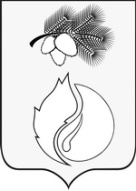 ДУМА ГОРОДА КЕДРОВОГОРЕШЕНИЕТомская областьг.КедровыйЗаслушав ежегодный отчет Мэра города Кедрового о результатах его деятельности, деятельности местной администрации и иных подведомственных Главе муниципального образования органов местного самоуправления за 2017 год, в соответствии со статьями 35, 36 Федерального закона от 06.10.2003 № 131-ФЗ «Об общих принципах организации местного самоуправления в Российской Федерации», статьями 8, 9 Устава городского округа «Город Кедровый»РЕШИЛА:1. Принять ежегодный отчет Мэра города Кедрового о результатах его деятельности, деятельности местной администрации и иных подведомственных Главе муниципального образования органов местного самоуправления за 2017 год к сведению, согласно приложению.2. Признать деятельность Главы муниципального образования «Город Кедровый» и Администрации муниципального образования «Город Кедровый» за 2017 год удовлетворительной. 3. Настоящее решение опубликовать в Информационном бюллетене городского округа «Город Кедровый», разместить на официальном сайте Администрации города Кедрового в информационно-телекоммуникационной сети «Интернет»: www.kedradm.tomsk.ru.Председатель Думы города Кедрового						                        Л.В. ГозаПриложениек решению Думы города Кедровогоот ______________ 2018 г. № _____Ежегодный отчет Мэра города Кедрового о результатах его деятельности, деятельности местной администрации и иных подведомственных Главе муниципального образования органов местного самоуправления за 2017 годУважаемые депутаты!В соответствии с Федеральным законом № 131 «Об общих принципах организации местного самоуправления в Российской Федерации» и Уставом городского округа «Город Кедровый». Сегодня я предоставляю Думе, отчет о своей работе в рамках полномочий, определенных мне Уставом и отчет о деятельности Администрации муниципального образования «Город Кедровый» и иных подведомственных мне органов местного самоуправления за 2017 год1. Демографическая, социально-политическая и экономическая ситуацияРабота строилась в пределах полномочий определенных федеральным, областным законодательством, Уставом городского округа и Стратегией социально-экономического развития муниципального образования до 2030 года, которая была утверждена в 2015 году, где главной стратегической целью является повышение качества жизни за счет наращивания экономического потенциала территории. На 1 января 2018 года численность населения составляет 3200 человек, 0,3% от общего населения Томской области. Плотность: 1,9 чел./км2. Демографическая ситуация в муниципальном образовании «Город Кедровый» за 2016-2017 годы выглядит следующим образом:В последние годы для муниципального образования характерен процесс естественного прироста населения. В 2017 году он составил + 14 человек. Миграционный отток населения снизился по отношению к прошлому периоду на 8 человек, что может свидетельствовать о постепенной стабилизации численности населения. Численность экономически активного населения (рабочей силы) составляет 2100 человек или 65,6% от общей численности населения, в том числе занято в экономике согласно балансу трудовых ресурсов - 1450 человек.Для создания комфортных условий проживания специалистов образования, здравоохранения, которые приезжают на нашу территорию, Администрация города Кедрового в рамках своих полномочий, предоставляет специализированное жилье и старается в кратчайшие сроки выделять места детям в детских садах. С 2003 года ведется работа по организации целевого набора для нужд муниципальных учреждений. Отбор претендентов на целевые места осуществляется Конкурсной комиссией. К отбору допускаются лица, имеющие в аттестате о среднем общем образовании оценки «хорошо» и «отлично» по предметам вступительных испытаний в ВУЗе на соответствующую специальность. После успешного отбора с претендентом заключается договор о целевом обучении. После чего выпускник сдаёт документы в приемную комиссию учебного заведения. Во время обучения организация, направившая выпускника, обязана предоставить место для прохождения практики и в дальнейшем его трудоустроить, а выпускник в свою очередь обязан отработать в течение трех лет в этой организации. В 2017 году был заключен договор на очное обучение Огарковой Дианы Дмитриевны с ОГАПОУ «Томский музыкальный колледж имени Э.В. Денисова» на выделение одного целевого места в соответствии с поступившим заявлением (учитель музыки, музыкальный руководитель). Первоочередной задачей органов местного самоуправления является повышение инвестиционной привлекательности муниципального образования. Активному привлечению инвестиций будет способствовать, прежде всего, нейтрализация слабых сторон территории, повышение ее конкурентоспособности, развитие конкурентных преимуществ, а также формирование базы инвестиционных проектов, реализация которых окажет существенное влияние на социально-экономическое развитие муниципального образования. В 2018 году, в целях повышения инвестиционной привлекательности территории, планируется внедрение следующих успешных муниципальных практик:- разработка и размещение в открытом доступе инвестиционного паспорта муниципального образования;- создание общественного совета по улучшению инвестиционного климата и развитию предпринимательства при Главе муниципального образования;- формирование системы информационной и консультативной поддержки, в том числе на базе многофункционального центра предоставления государственных и муниципальных услуг. С помощью создания условий для привлечения инвестиций, вложения их в развитие инфраструктуры территории, стимулирования развития многопрофильного предпринимательства, развития сельского хозяйства возможно устойчивое укрепление позиций территории в экономике области и развитие экономического потенциала муниципального образования. Также одним из направлений работы органов местного самоуправления является улучшение взаимодействия населения с органами местной власти, повышение информационной открытости органов местного самоуправления, установление обратной связи с населением, вовлечение общества в формирование и оценку последствий реализуемых мер социально-экономического развития, повышение эффективности управления муниципальными финансами.В целях обеспечения реализации права населения муниципального образования на непосредственное участие в местном самоуправлении, учета мнения граждан при принятии наиболее важных решений органами местного самоуправления (проекты устава и внесения изменений в устав, рассмотрение проектов планов, программ, стратегии социально-экономического развития муниципального образования, проекты планировки территории, проекты по исполнению и принятию бюджета и др.) организуются и проводятся встречи с населением (публичные слушания) с участием Главы, руководителей органов местного самоуправления, руководителей всех государственных и муниципальных учреждений, находящихся на территории муниципального образования. Встречи организуются во всех населенных пунктах не реже одного раза в два месяца. Кроме рассмотрения и обсуждения проектов решений, на указанных встречах обсуждаются наиболее актуальные вопросы, в том числе социально-экономического развития территорий. По результатам проведенных публичных слушаний оформляется протокол, а по возникшим вопросам и замечаниям населения формируется Перечень поручений, по которому на очередной встрече озвучивается отчет о проделанной работе. Для повышения информационной открытости органов местного самоуправления вся информация о деятельности органов местного самоуправления размещается в газете «В краю кедровом» и на официальном сайте Администрации города Кедрового.Регулярно, в целях учета мнения граждан муниципального образования работниками органов местного самоуправления проводятся опросы населения: о качестве предоставления муниципальных услуг муниципальными учреждениями; о предложениях по дальнейшему социально-экономическому развитию муниципального образования; об удовлетворенности населения качеством товаров, работ, услуг на территории муниципального образования и т.д. Полученные замечания и предложения населения анализируются, обобщаются и в обязательном порядке учитываются при разработке документов стратегического планирования муниципального образования. Общественно-политическую ситуацию можно охарактеризовать как стабильную. На территории муниципального образования свою деятельность ведут: всероссийская политическая партия «ЕДИНАЯ РОССИЯ», политические партии «СПРАВЕДЛИВАЯ РОССИЯ», «ЛДПР - Либерально демократическая партия России» и «КОММУНИСТИЧЕСКАЯ ПАРТИЯ РОССИЙСКОЙ ФЕДЕРАЦИИ». На протяжении многих лет действуют следующие общественные организации: Кедровское городское общество инвалидов, Кедровский городской совет ветеранов Великой Отечественной войны и труда. Также, по инициативе ГУ Отдела пенсионного фонда РФ по г. Кедровому, 29.10.2015 года было создано Местное отделение общероссийской общественной организации «Союз пенсионеров России» муниципального образования «Город Кедровый». Сотрудничество администрации города Кедрового и общественных объединений муниципального образования проявлялось в проведении публичных слушаний и заседаний, культурно-массовых мероприятий, посвященных общегосударственным праздникам. 2. БюджетБюджет города Кедрового за 2017 год исполнен по доходам в сумме 167 394,37 тыс. руб. или на 100,67 % от плановых назначений (166 280,02 тыс. руб.), из них налоговые и неналоговые доходы – 33 485,44 тыс. руб., безвозмездные поступления – 133 908,93 тыс. руб. Темп роста доходов по сравнению с 2016 годом (149 571,36 тыс. руб.) составил 111,92 %. План по налоговым и неналоговым доходам исполнен на 101,91 % с темпом роста к 2016 году 126,20 %. В структуре налоговых и неналоговых доходов бюджета наибольший удельный вес составили: - налог на доходы физических лиц – 27,93 %;- доходы от использования имущества, находящегося в государственной и муниципальной собственности – 27,57 %;- доходы от продажи материальных и нематериальных активов - 26,62 %;- акцизы – 5,06 %;- единый налог на вмененный доход – 4,25 %;- налог, взимаемый в связи с применением упрощенной системы налогообложения – 2,96 %.На остальные налоги и сборы приходится лишь 5,61 % в общем объеме налоговых и неналоговых доходов. При этом местные налоги в структуре налоговых и неналоговых доходов бюджета составляют 1,34 процент, в том числе:- налог на имущество физических лиц - 0,38 %;- земельный налог -  0,96 %.При этом, первоначальный план по налоговым и неналоговым доходам составлял 22 709,80 тыс.руб. Увеличение плановых назначений связано с продажей крупного объекта энергосетевого комплекса (недвижимое имущество) без объявления цены, в связи с чем невозможно было изначально запланировать объем поступлений по данному виду дохода.Доходы от безвозмездных поступлений в бюджет города Кедрового в 2017 году составляют 108,84 % по отношению к 2016 году. Это связано:1) с увеличением межбюджетных трансфертов из областного бюджета на 6 934,17 тыс.руб.;2) с увеличением прочих безвозмездных поступлений на 3 892,01 тыс. руб.В 2017 году было привлечено в бюджет от физических и юридических лиц безвозмездных поступлений 5 570,34 тыс. руб. (в 2016 году - 1 678,33 тыс. руб.), в том числе:Бюджет муниципального образования «Город Кедровый» за 2017 год по расходам исполнен в сумме 163 477,11 тыс. руб. или на 96,37 % плановых назначений (169 641,75 тыс. руб.). Темп роста к 2016 году (146 519,83 тыс. руб.) составил 111,57 %. Абсолютное отклонение от уровня 2016 года составляет 16 957,28 тыс. руб.Наибольший удельный вес в структуре расходов по-прежнему составляют расходы на предоставление субсидий бюджетным и автономным учреждениям – 51,19 % (83 676,88 тыс. рублей) и расходы на выплаты персоналу – 29,70 % (48 557,35 тыс. рублей). Бюджет города Кедрового остается социально ориентированным, удельный вес расходов на решение социальных вопросов в функциональной структуре расходов составляет 67,81 %, из них на образование – 53,11% (86 815,22 тыс. рублей), на культуру и спорт – 12,41% (20 292,51 тыс. рублей), на социальную политику – 2,30 % (3 753,42 тыс. рублей). В 2017 году бюджет города Кедрового формировался и исполнялся в программном формате. В муниципальном образовании реализовывалось 10 муниципальных программ на сумму 161 565,13 тыс. руб., что составляет 98,83 % от общего числа расходов. По непрограммному виду расходов направлены безвозмездные поступления на укрепление материально-технической базы учреждений (в сумме 1 254,97 тыс. руб.), средства резервных фондов Администрации Томской области (650 тыс. руб.), на обслуживание долга муниципального образования «Город Кедровый» (в сумме 7,01 тыс. руб.).Бюджет исполнен с профицитом 3 917,26 тыс. руб. при планируемом дефиците -3 361,73 тыс. руб.Объем муниципального долга на 01.01.2017 составлял 1 000,0 тыс. руб. (бюджетный кредит), привлеченный из областного бюджета в 2014 году. В 2017 году погашена основная сумма муниципального долга в размере 1 000,0 тыс. руб. Муниципальный долг на 01.01.2018 отсутствует.Расходы на обслуживание муниципального долга в 2017 году составили 7,01 тыс. руб. Муниципальные гарантии не предоставлялись.3. Муниципальная собственностьВсего за 2017 год доходы от использования и продажи муниципального имущества составили 17 909,8 тыс.руб., что составляет 102,1 % от плановых значений, утвержденных решением Думы города Кедрового от 29.12.2016 № 108 «О бюджете города Кедрового на 2017 год и плановый период 2018 и 2019 годов». В соответствии с планом завершена приватизация объектов энергокомплекса муниципального образования.Окончена работа по приведению в соответствие и постановке на баланс администрации (муниципальная казна) объектов городского жилищного фонда. Получены свидетельства о государственной регистрации права на 72 жилых помещения. Всего численность населения, получившего жилые помещения и улучшившего жилищные условия в 2017 году, составила 3 человека. Все улучшившие жилищные условия относятся к категории детей - сирот и детей, оставшихся без попечения родителей. Для них были приобретены в собственность муниципального образования за счет средств областного и федерального бюджетов три квартиры на общую сумму 891 тыс. рублей. Заселенная площадь составила 202 кв.м. Всего число семей, состоящих на учете в качестве нуждающихся в жилых помещениях на конец года – 51 единица (на конец 2016 года – 55 единиц).  В 2017 году приватизировано 1 жилое помещение, находящееся в муниципальной собственности, общей площадью 30,1 кв.м. По договору найма жилые муниципальные помещения в 2017 году не предоставлялись. 4. Жилищно-коммунальное хозяйствоВ настоящее время функционируют 2 организации коммунальной сферы, из них услуги централизованного теплоснабжения, водоснабжения, централизованного водоотведения и утилизации твердых бытовых отходов на территории оказывает ООО «Северная тепловая компания», услуги по электроснабжению осуществляет ПАО «Томскэнергосбыт» Северное отделение. ООО «Кедровская жилищная компания» оказывает услуги по содержанию и текущему ремонту общего имущества многоквартирных домов. В ноябре завершились работы по проведению капитального ремонта объектов коммунальной инфраструктуры в целях подготовки хозяйственного комплекса к безаварийному прохождению отопительного сезона. В 2017 году произведен капитальный ремонт сетей: теплоснабжения от ТК № 3 до жилого дома №13, 2 мкр., г. Кедровый, Томская область на сумму 122 705,84 рублей (ОБ и МБ), теплоснабжения от ТК № 3 до жилого дома № 3, 2 мкр., г. Кедровый, Томская область на сумму 242 042,78 рубля (ОБ и МБ), водоснабжения от ТК № 4 до жилого дома № 12, 2 мкр., г. Кедровый, Томская область на сумму 136 247,52 рубля (МБ), теплоснабжения от ТК № 4 до жилого дома № 12, 2 мкр., г. Кедровый, Томская область на сумму 113 478,24 рубля (МБ). Всего на вышеуказанные работы израсходовано 614 474,38 рубля, из них областного бюджета – 280 272,84 рублей, местного бюджета – 334 201,54 рублей.В рамках Губернаторской программы «Чистая вода» в с. Пудино, на ул. Октябрьской рядом с водонапорной башней открыта локальная станция очистки воды, установленная. Станция создана учеными и конструкторами Томского политехнического университета и предназначена для очистки и обеззараживания подземной воды и доведения ее качества до уровня питьевой, соответствующей требованиям нормативных документов (СанПин 2.1.4.1074-01). Раздача воды для питьевых нужд населения производится путем автоматизированного разлива.В соответствии с муниципальной программой «Муниципальное хозяйство муниципального образования «Город Кедровый» и утвержденному плану произведен капитальный ремонт двух питьевых колодцев: в с.Пудино по ул. Горького и в п.Лушниково на пер. Аэропортовской, на общую сумму 171 800 рублей. В рамках муниципальной подпрограммы «Содержание и развитие жилищного хозяйства» произведен капитальный ремонт перекрытия и крыши муниципальной квартиры в п.Лушниково, ул.Лесная д.1, кв.1 на общую сумму 343 300 рублей.На ремонт жилых помещений ветеранам Великой Отечественной войны (участникам, труженикам тыла, вдовам) из областного бюджета поступило 200 000 рублей и 250 000 рублей от ОАО «Томскнефть» ВНК. За отчетный период произведена выплата компенсаций расходов по ремонту жилья 8 участникам ВОВ, труженикам тыла и вдовам участников ВОВ на общую сумму 316 303,01 рубля, из них 182 500,01 рублей – местный бюджет, 133 803,00 рубля – областной бюджет. Оставшиеся спонсорские средства в размере 67 500 рублей были выплачены в виде материальной помощи к Новому году ветеранам Великой Отечественной войны. 5. Благоустройство и экологияМуниципальное образование «Город Кедровый» награждено дипломом I степени Администрации Томской области за победу в общероссийских Днях Защиты от экологической опасности на территории Томской области в 2017 году. Активным участникам мероприятий объявлены благодарности Администрации Томской области и Департамента природных ресурсов и охраны окружающей Томской области.В день празднования юбилея города подведен итог ежегодного конкурса по благоустройству «Лучший дворик 2017». В этом году была введена новая номинация «Лучший арт-объект», в которой учреждения, предприниматели и жители города приняли активное участие (Детский сад «Родничок» - композиция «С любовью детям», администрация города Кедрового - композиция «Верстовой столб», индивидуальные предприниматели - композицией «Река жизни», МБОУ СОШ №1 г.Кедрового - композиция «Подкова», семья Бондарь - композиция «Скамья примирения»). По итогам конкурса в пяти номинациях 16 участников отмечены поощрительными призами и почетными грамотами.Впервые на территории муниципального образования реализованы мероприятия приоритетного проекта «Формирование комфортной городской среды»: проведен капитальный ремонт уличного освещения центральной площади города Кедрового на общую сумму 275 495,78 рубля (установлены четыре опоры со светильниками, ящик управления), проведен капитальный ремонт и благоустройство придомовой территории многоквартирного жилого дома в г.Кедровом, 2 мкр., д.1 на общую сумму 226 214,26 рубля (установлены площадка под скамейку и вазоны, ограждение стоянки 54 м., изготовлены и установлены скамейки, смонтировано освещение над входами пяти подъездов), проведен капитальный ремонт и благоустройство придомовой территории многоквартирного жилого дома в г.Кедровом, 1 мкр., д.40. на общую сумму 101 651,10 рубль (изготовлено и установлено ограждение, скамейка и  арка - вход., поставлены малые архитектурный формы (стол ромашка, скамейка паровозик)). По всем трем объектам проведена приемка выполненных работ с участием представителей собственников многоквартирных домов, с представителями Народного фронта и Единой России.В рамках муниципальной программы «Муниципальное хозяйство муниципального образования «Город Кедровый» выполнены следующие мероприятия: установлено ограждение кладбища в г. Кедровом (96 300 рублей), выполнен ремонт объектов благоустройства - скамеек, ограждений (45 700 рублей), восстановлена пешеходная переправа через р.Чузик (32 523,87 рубля), выполнены работы по содержанию санкционированных объектов размещения ТБО в сельских населенных пунктах (196 700 рублей), построено 1925 метров дощатых тротуаров в сельских населенных пунктах, в том числе вдоль участков отремонтированных дорог (1 201 300 рублей), произведено выкашивание газонов в летний период (25 400 рублей) и проведена обработка территорий противоклещевым препаратом (35 000 рублей). 6. Дорожное хозяйствоВ 2017 году в рамках государственной программы «Развитие транспортной системы в Томской области» произведен ремонт и отсыпка двух участков внутримуниципальных дорог, выбранных населением, протяженностью 180 м. по ул. Горького с. Пудино и 491 м. по ул. И. Ветрича п.Останино. Общая стоимость работ составила 3 601,4 тыс. рублей, из них средства местного бюджета составили 5,3% (180,75 тыс. рублей). По итогам года исполнены два решения Кедровского городского суда от 2014 года по ремонту автомобильных дорог с твердым покрытием и инженерных сооружений на общую сумму 1 335 523,07 рубля.В течение года на содержание муниципальных автомобильных дорог общего пользования израсходовано 2 905 700 рублей.7. Энергосбережение и повышение энергетической эффективностиВ 2017 году наблюдается значительное снижение потребления электрической энергии в многоквартирных домах, потребление тепловой энергии чуть превысило показатель прошлого периода, что связано с климатическими условиями (продление отопительного сезона). Снизилось потребление населением холодной и горячей воды. На 2018-2020 годы прогнозируется постепенное снижение величины потребления энергоресурсов в многоквартирных домах за счет ремонта и модернизации коммунальных сетей, установки общедомовых и индивидуальных приборов учета (ИПУ), а также повышения мотивации жителей к энергосбережению. В целях успешной и эффективной реализации мероприятий по строительству и модернизации коммунальной инфраструктуры муниципального образования «Город Кедровый» планируется заключение концессионного соглашения с ресурсоснабжающей организацией. Подготовка к заключению концессионного соглашения уже началась в конце 2017 года. При Администрации города Кедрового создана Рабочая группа по разработке концессионного соглашения в отношении объектов теплоснабжения, водоснабжения и водоотведения. На сегодняшний день определен перечень объектов муниципального имущества, в отношении которых планируется заключение концессионных соглашений; разработан поэтапный план-график мероприятий. Кроме того, в мае 2018 года будет утверждена Программа комплексного развития систем коммунальной инфраструктуры муниципального образования «Город Кедровый на 2018-2031 годы, в которой более детально будут описаны основные мероприятия по строительству и модернизации объектов коммунальной сферы, определены мероприятия, направленные на повышение энергетической эффективности и технического уровня объектов, входящих в состав систем электро-, тепло-, водоснабжения и водоотведения, рассчитаны и распределены по годам реализации программы объемы необходимых  затрат и капитальных вложений, определены экономические эффекты. В отчетном периоде снизилось потребление электроэнергии муниципальными бюджетными учреждениями. Расход электроэнергии строго контролируется работниками учреждений, введен «режим экономии». Потребление тепловой энергии немного превысило уровень прошлого года, ввиду продления отопительного сезона в общеобразовательных и дошкольных учреждениях. Наблюдается значительное снижение потребления холодной воды. Потребление горячей воды осталось практически на уровне предыдущих годов. В дальнейшем будут продолжены мероприятия муниципальной программы «Повышение энергетической эффективности на территории муниципального образования «Город Кедровый». В части реализации направления энергоэффективности должно быть обеспечено, прежде всего, эффективное использование энергоресурсов в бюджетном секторе с помощью создания экономических механизмов, стимулирующих эффективное использование энергии. В плановом периоде прогнозируется уменьшение данных показателей.8. ОбразованиеСеть образовательных учреждений муниципального образования «Город Кедровый» в 2017 году представлена следующими учреждениями: муниципальное бюджетное общеобразовательное учреждение средняя общеобразовательная школа № 1 г. Кедрового, муниципальное автономное общеобразовательное учреждение Пудинская средняя общеобразовательная школа, муниципальное бюджетное дошкольное образовательное учреждение - детский сад № 1 «Родничок» г. Кедрового.В 2017 году среднемесячная номинальная начисленная заработная плата целевых категорий работников следующая: - в муниципальных дошкольных образовательных учреждениях составила 26 393,5 рубля, что чуть больше к уровню 2016 года (26 049,4 рублей);- в муниципальных общеобразовательных учреждениях уровень средней заработной платы работников в 2017 году вырос на 5,5% в сравнении с прошлым годом и составил 35 207,6 рублей;- у учителей муниципальных общеобразовательных учреждений среднемесячная начисленная заработная плата на протяжении последних лет продолжает расти, как и в общем средняя заработная плата работников образовательных учреждений, что обусловлено, прежде всего, исполнением Указов Президента Российской Федерации в части повышения заработной платы отдельных категорий работников бюджетной сферы, а также реализацией плана мероприятий («дорожной карты») «Изменения в сфере образования, направленные на повышение ее эффективности в муниципальном образовании «Город Кедровый». По данным Томскстата, среднемесячная начисленная заработная плата учителей муниципальных учреждений городского округа «Город Кедровый» в 2017 году составила 43 216 – 101,1% к уровню 2016 года. К 2020 году, в результате реализации мероприятий в рамках поэтапного совершенствования системы оплаты труда муниципальных учреждений, ожидается увеличение средней заработной платы учителей до 48 500 рублей. За последние три года в МАОУ Пудинская СОШ и МБОУ СОШ №1 г. Кедрового закрепилось 8 молодых педагогов: педагоги-психологи Костарева О.А. и Кузьмич Т.Е., учитель русского языка и литературы Дурникова А.В., учитель начальных классов Коновалова М.В., учитель химии Данилко М.В., воспитатель Курило А.И., учитель физической культуры Моисеева И.В., учитель истории и географии Асубаева Ю.Ю.Меры социальной поддержки молодым педагогам - муниципальная квартира, подъемные, ежемесячная надбавка к должностному окладу, северный и районный коэффициенты в полном объеме, оплата проезда к месту жительства, доплата за работу в сельской местности, наставничество, участие в Ассоциации молодых педагогов Томской области.Цели развития образования определяются Стратегией социально-экономического развития Томской области до 2020 года. Реализация вышеназванной миссии и стратегических целей предполагает решение следующих приоритетных задач:Формирование нового качества образования (создание условий по введению ФГОС, развитие информационно-образовательной среды в соответствии с современными требованиями, обеспечение равного доступа к качественному образованию детей независимо от состояния здоровья).Создание современной школы – школы инновационной экономики (доведение учебно-методической и материально-технической базы до соответствия современным требованиям  к образовательному процессу и развитие школьной инфраструктуры, обеспечение безопасных условий образовательного процесса, использование по максимуму инновационных технологий). Создание благоприятных условий для жизни, работы, отдыха и воспитания детей. Реализация комплекса мер по выполнению Указов Президента Российской Федерации в части выполнения обязательств по заработной плате педагогических работников.Главной задачей управленческих структур в сфере образования в муниципалитете была и остается задача повышения эффективности и качества образовательных услуг.Приказом Отдела образования от 15.03.2017 г. № 41 утвержден план мероприятий по реализации Концепции развития математического образования в Российской Федерации на территории муниципального образования «Город Кедровый» в системе общего образования на 2017 год.В сфере образования в 2017 году прошли два крупных мероприятия.С целью оценки уровня этнографической грамотности населения и знаний о народах России 3 ноября прошла Международная просветительская акция. Более 650 жителей Томска и области приняли участие в «Большом этнографическом диктанте». Всего в Томской области было организовано 11 площадок для написания диктанта. МБОУ СОШ №1 г. Кедрового тоже стала базовой площадкой для проведения Большого этнографического диктанта – 2017, в котором приняло участие около 100 обучающихся, педагогов и жителей муниципального образования. Согласно областным средствам массовой информации Томской области, единственным жителем Томской области, написавшим этнографический диктант на максимальное количество баллов, стала 13-летняя девочка из города Кедрового Шевченко Анастасия. В рамках празднования 30-летия города Кедрового прошел муниципальный этап конкурса «Учитель года-2017». В конкурсе приняли участие три педагога. Победителем стала учитель истории и обществознания МБОУ СОШ №1 г.Кедрового Кирилюк О.Г., второе место заняла учитель химии МБОУ СОШ №1 г.Кедрового Данилко М.В., третье место - учитель начальных классов МАОУ Пудинской СОШ Аристархова Л.А. По итогам конкурса Кирилюк Олеся Геннадьевна стала получателем ежемесячной стипендии Губернатора Томской области.В 2017 году МБОУ СОШ №1 г. Кедрового и МБДОУ д\с №1 «Родничок» г. Кедрового отметили свое 30-летие. В связи с этим событием, а также за педагогическое мастерство, творческий поиск, высокие результаты в обучении и воспитании обучающихся и воспитанников коллективы названных образовательных учреждений были награждены Памятными адресами Администрации Томской области.  Творчески работающие педагоги и руководители, свободно ориентирующиеся в современных психолого-педагогических концепциях воспитания и обучения, обладающие высоким уровнем научно-методических знаний по предмету, знаниями нормативно-правовых, программно-методических, организационно-педагогических основ образовательного процесса, поощрены следующими наградами:- юбилейной медалью Губернатора Томской области - Дубчак Н.П., заведующий МБДОУ д\с №1 «Родничок» г. Кедрового;- знаком отличия «За заслуги в сфере образования» – Кузнецова Ж.А., учитель-логопед МБДОУ д\с №1 «Родничок» г. Кедрового;- Почетной грамотой Департамента общего образования Томской области – Могильникова С.В., воспитатель МБДОУ д\с №1 «Родничок» г. Кедрового; Гришмановская С.В., учитель химии и биологии МБОУ СОШ №1 г. Кедрового; Нелюбина Н.Г., учитель начальных классов МБОУ СОШ №1 г. Кедрового; -Благодарностью Администрации Томской области – Пономарева Т.В., воспитатель МБДОУ д\с №1 «Родничок» г. Кедрового; Попова Н.Г., музыкальный руководитель МБДОУ д\с №1 «Родничок» г. Кедрового; Торопова Л.В., учитель начальных классов МБОУ СОШ №1 г. Кедрового; Абрамян Д.В., учитель английского языка МБОУ СОШ №1 г. Кедрового;- Почетной грамотой Администрации Томской области – Гуль И.П., учитель математики МБОУ СОШ №1 г. Кедрового.Федеральный закон (п. 6. ст. 95.2 N 273-ФЗ «Об образовании в Российской Федерации от 29 декабря 2012 года») регламентирует проведение независимой оценки качества не чаще чем один раз в год и не реже чем один раз в три года. Департаментом общего образования Томской области с 10 апреля по 15 мая 2017 года проводилась независимая оценка качества образования 314 общеобразовательных организаций, в том числе МБОУ СОШ №1 г. Кедрового и МАОУ Пудинской СОШ. По итогам рейтинга муниципальных образований независимой оценки качества образования г. Кедровый на 5-ом месте (122,58 балла из возможных 160 баллов) из 20 муниципалитетов Томской области, после г. Стрежевого, г. Северска, Первомайского и Чаинского районов.Мероприятия по развитию системы образования, реализуемые в 2017 году, позволяют использовать инновационные процессы в качестве стартовой площадки для повышения качества образования.  Удовлетворенность потребителей качеством оказания муниципальных услуг в сфере дошкольного образования, предоставляемого учреждениями дошкольного образования -87%.Удовлетворенность потребителей (родителей и детей) качеством оказания услуг по предоставлению общего образования - 60%.Удовлетворенность потребителей (родителей и детей) качеством оказания услуг по предоставлению дополнительного образования детей - 92,8%.8.1. Муниципальное бюджетное общеобразовательное учреждениесредняя общеобразовательная школа № 1 г. КедровогоКоличество обучающихся и воспитанников в МБОУ СОШ №1 г. Кедрового на 01.01.2018 года составляет 361 человек. Из них обучающихся на уровне начального общего образования – 143 человека, на уровне основного общего образования -140 человек, на уровне среднего общего образования - 47 человек, воспитанников в группе дошкольного образования – 31 человек. 11,9 % обучающихся составляют дети с ограниченными возможностями здоровья (42 обучающихся и 1 воспитанник дошкольной группы), 3 обучающихся – дети-инвалиды (0,83%).В 2017 году количество выпускников 9-х классов МБОУ СОШ № 1 г. Кедрового составило 35 человек. Из них учатся в настоящее время в 10-ом классе 24 человека, поступили в организации среднего профессионального образования - 8 человек, в другое образовательное учреждение – 1 человек, остались на повторный год обучения – 2 человека.Количество выпускников 11 класса - 16 человек, из них с золотой медалью окончили 2 выпускника (Бубнова Мария, Борзяк Василина). В учреждения высшего профессионального образования поступили 8 человек, в организации среднего профессионального образования - 8 человек.В течение года деятельность учебно-методического совета школы была направлена на подготовку к переходу  7-ых классов на федеральные государственные образовательные стандарты, оказание методической поддержки молодым специалистам, развитие компетентностей учителей, организацию инновационной деятельности.На основании распоряжения Департамента общего образования Томской области от 28.09.2015 № 700-р «Об утверждении общеобразовательных организаций по апробации федерального государственного образовательного стандарта начального общего образования обучающихся с ограниченными возможностями здоровья и федерального государственного образовательного стандарта образования обучающихся с умственной отсталостью (интеллектуальными нарушениями) в Томской области», в соответствии с приказом Отдела образования Администрации муниципального образования «Город Кедровый» от 12.02.2016 № 32,  МБОУ СОШ №1 г. Кедрового является пилотной площадкой по введению и реализации с 2016-2017 учебного года федерального государственного образовательного стандарта для обучающихся с задержкой психического развития. В течение года приказом директора была создана рабочая группа и утвержден план мероприятий по введению федерального государственного образовательного стандарта для обучающихся с ограниченными возможностями здоровья. В процессе работы были проанализированы все условия, имеющиеся в школе, в том числе кадровые и материально-технические, написана и утверждена адаптированная основная образовательная программа начального общего образования для обучающихся с задержкой психического развития. В 2017 году были также разработаны, утверждены и успешно реализованы адаптированные программы для обучающихся с задержкой психического развития, для обучающихся с тяжелыми нарушениями речи. Таким образом, в МБОУ СОШ №1 г. Кедрового успешно идет введение федеральных образовательных стандартов для всех категорий обучающихся, создается образовательное пространство, удовлетворяющее потребностям большинства детей.На 01.01.2018 г. на внутришкольном учете в МБОУ СОШ № 1 г. Кедрового находятся 7 подростков, из них на контроле в КДН и ЗП - 6 человек. Воспитательная работа МБОУ СОШ №1 г. Кедрового ведется на основании программы «Я гражданин» по нескольким направлениям: ученик и нравственность; общение и досуг; патриот и гражданин; семья и школа; ученик и интеллект; ученик и здоровье; ученик и планета Земля.Указанная программа является комплексной и последовательной системой обучения и воспитания подростков. Содержание программы предполагает изучение вопросов этики, морали, психологии, правоведения, семьеведения, физиологии, анатомии и гигиены человека. Мероприятия, запланированные на второе полугодие 2016-2017 учебного года – первое полугодие 2017-2018 учебного года, прошли согласно плану воспитательной работы. По-прежнему наиболее привлекательными, по мнению обучающихся, были мероприятия: фестиваль «Новое поколение», летний оздоровительный лагерь «Лесное царство», день рождения РМиД, фестиваль «Единство непохожих». В рамках профилактических мероприятий были проведены всероссийские акции: «Месячник безопасности», «Родительский урок», «Школа правовых знаний». Также в школе организована работа по профориентации обучающихся, в апреле и сентябре 2017 года прошла «Неделя профориентации». В 2017 году для обучающихся школы были организованы встречи и проведены беседы по профилактике правонарушений, наркомании, употребления алкоголя, табакокурения, ВИЧ-заболеваний с приглашением сотрудников полиции, прокурора города Кедрового, органов опеки и КДН и ЗП.В направлении военно-патриотического воспитания свою работу ведет военно-патриотический клуб «Честь имею» для обучающихся 8-11 классов под руководством учителя технологии и ОБЖ Карпова А.А. Работа направлена на патриотическое воспитание, представляет собой организованный и непрерывный процесс педагогического воздействия на сознание, чувства, волю, психику и физическое развитие обучающихся. Работа по военно-патриотическому воспитанию проводится комплексно, что позволяет подростку усилить свою ориентацию на развитие интересов и способностей, укрепить здоровье, овладеть военно-прикладными видами спорта. Ребята принимают участие в акциях, смотрах, праздничных мероприятиях, встречах с людьми старшего поколения. В школе работает психолого-медико-педагогический консилиум, созданный для сопровождения обучающихся с ограниченными возможностями здоровья. В состав консилиума входят: педагог - психолог, социальный педагог, учителя с большим опытом работы, логопед и др. В школе ведется работа с одаренными детьми. Обучающиеся МБОУ СОШ №1 г. Кедрового в течение года активно принимали участие в конкурсах различных уровней. На базе школы проведены муниципальный и региональный этапы IV Всероссийской интеллектуальной олимпиады «Ученик XXI века: пробуем силы - проявляем способности» и дистанционная региональная олимпиада по русскому языку и математике «Олимпионик», «Эрудит» по предметам естественно-математического цикла. Проведены конкурсы, ставшие уже традиционными для школы: «Русский медвежонок», «Кенгуру», «Британский бульдог», «ЧИП», «Пегас», «Кит». На научно-практической конференции «Юный исследователь» школьниками было представлено 4 проекта, которые заняли призовые места. Прошли школьный и муниципальный этапы конкурса «Живая классика», Всероссийская олимпиада школьников. На школьном этапе приняло участие 176 обучающихся с 4 по 11 классы, что составило 80% от общего количества, было занято 88 призовых мест. По результатам муниципального этапа 13 обучающихся заняли призовые места, из них 7 призёров, 6 победителей. Впервые в 2017 году обучающиеся МБОУ СОШ №1 г. Кедрового: Бубнова Мария, Семченко Виктория, Борзяк Василина - приняли участие в региональном этапе Всероссийской олимпиады школьников. Бубнова Мария стала призером регионального этапа олимпиады по истории.В рамках профориентационной работы на бесплатной основе организованы дистанционные подготовительные курсы по химии и биологии по взаимодействию «Школа-Медицинский университет» для 9-11 классов, в которых приняло участие 12 человек.В направлении поддержки и сопровождения одаренных детей также отмечается положительная динамика: увеличилась численность обучающихся, ставших победителями и призерами в заочных мероприятиях для школьников, проводимых областными организациями и учреждениями. Согласно представленному портфолио в Администрацию Томской области и Законодательную Думу Томской области, обучающаяся 11 класса МБОУ СОШ №1 г. Кедрового Бубнова Мария стала победителем конкурса на стипендию Губернатора Томской области, а Борзяк Василине, обучающейся 11 класса МБОУ СОШ №1 г.Кедрового, присвоено Звание «Лауреат Премии Законодательной Думы Томской области».В апреле 2017 года обучающиеся МБОУ СОШ №1 г. Кедрового приняли участие во Всероссийских проверочных работах для 4-х классов по математике, русскому языку и окружающему миру. Показан 100%-й уровень освоения знаний.С 2015 года в МБОУ СОШ №1 г. Кедрового в системе дополнительного образования успешно реализуется курс «Финансовая грамотность» для обучающихся 7-х классов, который введен согласно «Концепции разработки и апробации региональной образовательной модели финансовой грамотности в образовательной системе Томской области», утвержденной решением Координационного Совета по повышению финансовой грамотности Томской области от 24.03.2015. В рамках курса обучающиеся приняли участие в онлайн-уроках «Азбука страхования и пять важных советов, которые помогут», «Все про кредит или четыре правила, которые помогут достичь цели», «Биржа и основы инвестирования», «Твой безопасный банк в кармане», «С налогами на Ты», «Вклады: как сохранить и преумножить» и т.д. Преподаватель курса Русина С.Р. активно участвовала в мероприятиях таких как, «Всероссийский форум образовательных практик», «Лучшая практика и новые возможности внедрения курса финансовой грамотности в образовательных организациях».В целях модернизации образования в форме предпрофильного и профильного обучения были разработаны и реализованы элективные курсы, которые составлены в соответствии с запросом обучающихся и их родителей.Внеурочная деятельность и дополнительное образование представлены в школе кружковой работой разной направленности: спортивно-оздоровительной, общекультурной, общеинтеллектуальной, духовно-нравственной, социальной и т.д., в том числе и на основе сотрудничества с МУ «Культура», МБОУ ДО «ДШИ» г. Кедрового.По программе подготовки по основам военной службы и в рамках военно-патриотической направленности с 29 мая по 2 июня на базе МБОУ СОШ №1 г.Кедрового прошли «Учебные сборы» обучающихся 10-х классов МАОУ Пудинской СОШ и МБОУ СОШ №1 г.Кедрового в количестве 16 юношей. С 2016 года на базе МБОУ СОШ №1 г. Кедрового работает стажировочная площадка по теме «Использование интерактивной доски в образовательном процессе в условиях реализации ФГОС».  В соответствии с планом-графиком проведены мероприятия как на школьном уровне, так и на муниципальном. В мае 2017 года члены рабочей группы представили результаты своей работы педагогам МБОУ СОШ №1 г. Кедрового и МАОУ Пудинская СОШ в рамках круглого стола.В течение года большое внимание уделялось молодым учителям. Продолжает свою работу «Школа молодого специалиста», разработан план работы на 2017 – 2018 учебный год, согласно которому организованы мероприятия, направленные на развитие профессиональных качеств молодых педагогов. Это и взаимопосещение уроков, и консультативная помощь, составление планов работы учителей-наставников, планов саморазвития молодых педагогов. За отчетный период учителя школы проходили процедуру аттестации. Два педагога получили высшую квалификационную категорию, четыре педагога – первую квалификационную категорию.С 18 сентября учителя школы принимают активное участие во Всероссийском телекоммуникационном социально-образовательном проекте «Образовательная организация высокой социальной ответственности» (скрытый школьный буллинг, «группы смерти» и смертельно опасные онлайн игры в социальных сетях)».Учителя русского языка и математики МБОУ СОШ №1 г. Кедрового в течение года пробовали свои силы в предметных олимпиадах для педагогов. В 2017 году МБОУ СОШ №1 г. Кедрового продолжила участие в реализации регионального проекта «Внедрение систем электронного документооборота в общеобразовательных учреждениях Томской области на 2012-2018 г.г.», используя в своей работе образовательные события и другие мероприятия планов – графиков, утвержденных приказами директора ОГБУ «РЦРО».Для улучшения качества образовательного процесса в 2017 году были приобретены учебники для обучающихся 4-х, 7-х и 9-х классов в количестве 1091 штук.Система безопасности МБОУ СОШ №1 г. Кедрового состоит из следующего оборудования: видеонаблюдение (7 видеокамер: 5 камер установлены по периметру учреждения, 2 камеры внутри), охранно-пожарная сигнализация, программно-аппаратный комплекс «Стрелец-мониторинг», выведенный на Томск, противодымная «система «Гранит», тревожная кнопка, соединенная с ЕДДС, телефонная связь. На поступившие спонсорские средства от ООО «Газпром трансгаз Томск» в размере 70 000 рублей школой приобретены бытовые швейные машины, швейные принадлежности и спортивный инвентарь.Улучшить материально-техническую базу также представилось возможным за счет дополнительно выделенных средств, поступивших от Администрации города Кедрового, в размере 180 000 рублей. На данные средства были приобретены: микшерный пульт Yamaha, шнуры микрофонные и радиосистема с 2-мя ручными микрофонами. Произведено оснащение кабинета химии и пополнен учебниками библиотечный фонд.8.2. Муниципальное автономное общеобразовательное учреждениеПудинская средняя общеобразовательная школаКоличество обучающихся и воспитанников в МАОУ Пудинской СОШ на 01.01.2018 г. составляет 145 человек. Из них обучающихся на уровне начального общего образования – 45 человек, на уровне основного общего образования - 46 человек, на уровне среднего общего образования - 14 человек, воспитанников в группе дошкольного образования – 40 человек. 18,6 % человек составляют дети с ограниченными возможностями здоровья (26 обучающихся и 1 воспитанник дошкольной группы), 2 человека – дети-инвалиды (1,38%).В 2017 году Пудинскую СОШ с аттестатом о среднем общем образовании (11 класс) получили 9 выпускников, из них 3 выпускника с золотой медалью (Кардополова Евдокия, Фомина Евгения, Теус Ангелина). В учреждения высшего профессионального образования поступило 3 человека, в организации среднего профессионального образования - 4 человека, трудоустроены – 1 человек.Аттестаты об основном общем образовании (9 класс) получили 10 обучающихся. Из них учатся в настоящее время в 10-ом классе 4 человека, поступили в организации среднего профессионального образования - 5 человек, в другое образовательное учреждение – 1 человек, остались на повторный год обучения – 2 человека.	В школе ведется работа с одаренными детьми. Обучающиеся МАОУ Пудинская СОШ в течение года активно принимали участие в конкурсах различных уровней. На базе школы проведены дистанционная региональная олимпиада по русскому языку и математике «Олимпионик», «Эрудит» по предметам естественно-математического цикла. Проведены конкурсы, ставшие уже традиционными для школы: «Русский медвежонок», «Кенгуру», «Британский бульдог», «ЧИП», «Пегас», «Кит». На научно-практической конференции «Юный исследователь» школьниками было представлено 2 проекта, которые заняли призовые места: «Робот – не просто игрушка» учащихся 5 класса Сиваковой Арины, Фофановой Алены, Юринас Карины, Павленко Максима; «Определение содержания нитратов в овощах и фруктах с.Пудино и магазинной продукции» учащегося 7 класса Сербушко Андрея.Прошли школьный и муниципальный этапы конкурса «Живая классика», победителями стали Лушникова Татьяна, Фомина Елена.Внеурочная деятельность осуществляется по следующим направлениям: техническое (кружок «Робототехника»); естественно-научное; физкультурно-спортивное; художественное; туристско-краеведческое. Для реализации внеурочной деятельности в рамках художественного направления организован подвоз обучающихся начальной школы в МБОУ ДО «ДШИ» г.Кедрового 1 раз в неделю. Дети МАОУ Пудинской СОШ в рамках работы по внеурочной деятельности конструируют, изучают, играя, основы робототехники на кружке образовательной робототехники под руководством учителя информатики Макринского А.Н., познают азы черчения, программирования, физики, алгебры и геометрии, успешно защищают проекты на муниципальной и региональной научно-практической конференции «Юный исследователь».В целях модернизации образования в форме предпрофильного и профильного обучения были разработаны и реализованы элективные курсы, которые составлены в соответствии с запросом обучающихся и их родителей.В 2017 году участниками школьного этапа Всероссийской олимпиады школьников стали 61 человек (58% от общего количества обучающихся); из них призёров - 43 человека (70% от участников).Обучающиеся и педагоги принимали активное участие в муниципальных мероприятиях ко Дню Победы: акции «Бессмертный полк», велопробеге, кроссе. Школьники участвовали в спортивных соревнованиях: по теннису, волейболу, соревнованиях по мини-футболу в рамках Всероссийских соревнований по мини-футболу «Мини-футбол - в школу». В целях популяризации Всероссийского физкультурно-спортивного комплекса «Готов к труду и обороне» (ГТО) и вовлечения детей и подростков в систематические занятия физической культурой и спортом, на основании распоряжения Департамента общего образования от 11.09.2017 № 616-р «Об открытом областном детском спортивном телевизионном проекте по программе Всероссийского физкультурно-спортивного комплекса «Готов к труду и обороне» (ГТО) среди мальчиков и девочек 11-12 лет с 11.09.2017 г. по 06.10.2017 г., проведен школьный этап и обеспечено участие команды МАОУ Пудинская СОШ в муниципальном этапе.Дети МАОУ Пудинская СОШ являются участниками волонтёрского проекта «Снежная вахта». В акции принимали участие школьники старших классов вместе с классными руководителями, Молодежным парламентом г. Кедрового и работниками ДК с. Пудино. Впервые приняли участие обучающиеся МАОУ Пудинская СОШ в проектах «Область творчества» - 23 человека, «Школа активного действия» – 16 человек.В каникулярное время обучающиеся и педагоги участвовали в муниципальных фестивалях «Новое поколение» - 21 участник и «Единство непохожих» - 23 участника, которые являются рейтинговыми мероприятиями для школьников.Воспитательная программа школы в 2017 году успешно реализована. Основные направления воспитательной работы: общеинтелектуальное; спортивно-оздоровительное; социальное; общекультурное; духовно-нравственное. С целью создания условий для саморазвития и самореализации личности обучающихся, формирования гражданственности и патриотизма личности, обогащения социального опыта личности, сохранения и развития школьных традиций, сохранения и улучшения здоровья обучающиеся школы приняли участие в следующих мероприятиях: региональном дистанционном открытом турнире по английскому «ENOT» – 8 призеров; VI всероссийском блицтурнире по биологии «Росток» - 2 призера; викторине «Немецкие праздники» регионального центра немецкого языка при ТПУ – 1 участник; региональном конкурсе портфолио «Педкласса» при ТГПУ -1 призер; региональной научно-практической конференция «Мир глазами детей» - 4 участника; мероприятии «Уроки России» - 116 участников; туристическом походе – 98 участников; классном часе «Трагедия Беслана» - 112 участников; экологическом месячнике «Мы чистим мир» - 86 участников; «Неделя добрых дел» ко Дню старшего поколения - 38 участников; митинге у камня скорби, посвященном Дню памяти жертвам политических репрессий – 18 участников; Международном дне биологического разнообразия (фотовыставка «Мы и природа») - 26 участников; «Месячник безопасности» и тренировочном занятии «Грамотный пешеход»- 116 участников; выставке «Осеннее разноцветье» - 78 участников и т.д. В рамках профилактических мероприятий были проведены всероссийские акции: «Месячник безопасности», «Родительский урок», «Школа правовых знаний». Также в школе организована работа по профориентации обучающихся, в апреле и сентябре 2017 года прошла «Неделя профориентации». В 2017 году для обучающихся школы были организованы встречи и проведены беседы по профилактике правонарушений, наркомании, употребления алкоголя, табакокурения, ВИЧ-заболеваний с приглашением сотрудников полиции, прокурора города Кедрового, органов опеки и КДН и ЗП. На базе школы функционируют курируемые сотрудниками Пункта полиции №14 по г. Кедровому Моисеевым В.В. и Лушниковой Г.Г. отряды «ЮИД» и «Юный страж порядка», которые охватывают 24 подростка. Работа отрядов регламентирована соответствующими нормативными документами, такое движение школьников является всероссийским. Цель отрядов «ЮИД» и «Юный страж порядка»: создание организационно-педагогических условий для  активизации школьного коллектива в работе по предупреждению детского дорожно-транспортного травматизма; совершенствование внеурочной и внешкольной работы по БДД; организация социально-активного досуга и занятости подростков;  формирование у детей активной жизненной позиции, пропаганда здорового образа жизни; саморазвитие детей и подростков в конкретном виде деятельности; профилактика правонарушений несовершеннолетних, воспитание позитивного правосознания подрастающего поколения, ознакомление с историей Российской полиции и ее традициями, структурой МВД и ее задачами.В школе работает 13 педагогов (в том числе 2 педагога дошкольной группы), из них первую категорию имеют 7 человек; соответствие занимаемой должности – 6 человек; молодой специалист – 1 человек; курсы повышения квалификации по ФГОС прошли 13 педагогов. В 2017 году аттестацию на подтверждение соответствия занимаемой должности прошел один педагог. На 01.01.2018 г. существует вакантная должность - «учитель математики».В рамках подготовки учреждения к новому учебному году и к отопительному сезону проведены следующие мероприятия: проведены работы в спортивном зале по приведению помещения в  соответствии с СанПиН (установка заградительных экранов, оборудование снарядной); приобретено оборудование в кабинет технологии для хранения инструментов; в рамках договора о взаимном сотрудничестве по социально-экономическому партнерству индивидуальный предприниматель Градов Анатолий Викторович провел безвозмездные работы по утеплению водонапорной башни в с.Пудино; проведены работы по подготовке и ограждению территории для размещения спортивной площадки; проведено обследование котлов котельной МАОУ Пудинская СОШ в августе 2017 г.; в рамках подписанного соглашения между муниципальным образованием «Город Кедровый» и ООО «Газпром трансгаз Томск» в течение года два раза проведено обследование котельной и проведены работы в теплоузле МАОУ Пудинской СОШ специалистами КИПиА.Система безопасности МАОУ Пудинская СОШ состоит из следующего оборудования: видеонаблюдение (8 видеокамер, которые установлены по периметру учреждения), охранно-пожарная сигнализация «Рубеж М4А», программно-аппаратный комплекс «Стрелец-мониторинг», выведенный на Томск, противодымная «система «Гранит», тревожная кнопка, соединенная с ЕДДС, телефонная связь, система вентиляции, дымоудаления. В 2017 году за счет спонсорских средств, выделенных ООО «Газпром трансгаз Томск», приобретен спортинвентарь на сумму 22 000 рублей; оргтехника: проектор, экран, крепление - на сумму 28 000 рублей и произведена закупка учебников на сумму 4 473,00 рубля.На средства ОАО «Томскнефть» ВНК был оснащен кабинет химии и биологии оргтехникой: проектором, экраном, креплением, приобретено оборудование для кабинета: микролаборатории, микроскопы, скелет и т.д. 8.3. Муниципальное бюджетное дошкольное образовательное учреждение –детский сад № 1 «Родничок» г. КедровогоВ 2017 году в детский сад было принято 27 новых воспитанников, что на 15 детей меньше, чем в 2016 году. 11 выпускников МБДОУ д\с №1 «Родничок» ушли в 1 класс, 20 детей переведены в дошкольную группу МБОУ СОШ №1 г. Кедрового. В январе 2017 года списочный состав составлял 144 детей, в декабре -128 детей, из них 18 - детей до 3-х лет (в течение года варьировалось с 26 детей до 18 детей до 3-х лет). Местами в детском саду обеспечены все желающие, актуальная очередь в детский сад – 0 человек. В 2017 году детский сад посещало 3 ребёнка - инвалида, два ребёнка - инвалида посещают группы общеобразовательной направленности, один мальчик обучается индивидуально, занимаясь в консультационном центре, мама ребенка постоянно консультируется с педагогами центра. 11 детей с ограниченными возможностями здоровья посещали Консультационный центр, который помогает детям пройти адаптацию к условиям детского сада, готовит детей к обучению в школе, проводит консультативную, методическую и диагностическую помощь родителям детей, не посещающих детский сад, и детей с ограниченными возможностями здоровья, которые посещают дошкольное учреждение. За 2017 год родители 87 раз обращались в консультационный центр за помощью.В детском саду созданы условия для развития индивидуальных, творческих и познавательных потребностей каждого ребенка. Ключевая задача педагогического коллектива - полноценное, гармоничное воспитание и развитие каждого ребенка на уровне его индивидуальных возможностей и особенностей. В 2017 году продолжалась работа над внедрением ФГОС дошкольного образования для детей с ограниченными возможностями здоровья. Воспитатели разрабатывали индивидуальные маршруты развития ребенка с ограниченными возможностями здоровья, составляли адаптированные рабочие программы для воспитателей. Психолого-медико-педагогическая комиссия в апреле 2017 года у троих детей с ограниченными возможностями здоровья перед школой сняла данный диагноз, что свидетельствует о компетентной работе коллектива педагогов группы комбинированной направленности и важности данного направления в дошкольном учреждении.Дети и воспитатели детского сада принимали активное участие в мероприятиях, посвященных Общероссийским Дням защиты от экологической опасности на территории муниципального образования «Город Кедровый». Доброй традицией стало проведение в ноябре «Дня открытых дверей», в рамках которого в старших группах воспитателями были проведены открытые интегрированные занятия. Родители познакомились с методами и технологиями работы с дошкольниками. Для родителей младших возрастов воспитанников были предложены видеозаписи занятий. Родители младших групп впервые увидели, как организуется образовательная деятельность с малышами. В рамках самообразования два педагога успешно прошли аттестацию и подтвердили высшую квалификационную категорию: Лихоманова Л.С. и Пономарева Т.В. Впервые аттестовалась на высшую квалификационную категорию Миронова И.В. Педагоги постоянно повышают свою квалификацию, обучаясь на вебинарах и курсах повышения квалификации.В 2017 году детский сад «Родничок» отметил свое 30-летие. Мероприятие прошло в кругу воспитанников, их родителей, воспитателей, педагогов и, конечно же, приглашенных гостей. За эти годы коллектив несколько раз обновлялся, но за последние 5 лет ситуация стабилизировалась. Вакансий практически нет. 16 сотрудников из 32-х работают в МБДОУ более 15 - 20 лет. Активное участие приняли педагоги и сотрудники дошкольного учреждения в городских юбилейных мероприятиях.Система безопасности МБДОУ детский сад №1 «Родничок» состоит из следующего оборудования: видеонаблюдение (7 видеокамер: 4 камеры установлены по периметру учреждения, 3 камеры внутри), видеодомофон, охранно-пожарная сигнализация, программно-аппаратный комплекс «Стрелец-мониторинг», выведенный на Томск, противодымная «система «Гранит», тревожная кнопка, соединенная с ЕДДС, телефонная связь. Большое значение для детского сада имеет спонсорская помощь, выделенная в 2017 году компаниями ОАО «Томскнефть» в сумме 102 206,00 рублей на улучшение материальной базы и ООО «Газпром Трансгаз Томск» в сумме 1 180 738,02 рублей на замену ограждения территории детского сада, а также 50 000,00 рублей на устройство теневого навеса (беседки) на участке младшей группы. Благодаря поступившим средствам, было закуплено оборудование: холодильный шкаф по цене 25 420,00 рублей; швейная машина - 1 000,00 рублей, ноутбук-19 500,00 рублей, наборы для занятий в кружке робототехники – 31 460,00 рублей и спортивное оборудование на сумму 6 745 рублей.Также во время косметического ремонта были заменены панели в тамбурах выходов первого этажа на плиты ГВЛ, проведен ремонт коридора на первом этаже, стены которого были окрашены акриловой краской, что соответствует требованиям пожарной безопасности для выходов.9. КультураВ сеть учреждений культуры муниципального образования входят муниципальное учреждение «Культура» и подведомственные ему учреждения: Дом культуры г.Кедрового и Дом культуры с.Пудино, муниципальное бюджетное образовательное учреждение дополнительного образования «Детская школа искусств» г. Кедрового, муниципальное учреждение «Кедровская централизованная библиотечная система» (Центральная библиотека г.Кедрового, библиотека-филиал с.Пудино), редакция газеты «В краю кедровом».Главные направления деятельности муниципального учреждения «Культура» - создание благоприятных условий для организации культурного досуга и отдыха населения муниципального образования «Город Кедровый», организация и проведение культурно-массовых, официальных физкультурно-оздоровительных и спортивных мероприятий, информирование населения путем печатного средства, опубликование муниципальных правовых актов, доведение до сведения жителей муниципального образования официальной информации о социально-экономическом и культурном развитии муниципального образования, о развитии его общественной инфраструктуры и иной официальной информации.В 2017 году средняя заработная плата работников культуры и искусства значительно возросла и составила 33 895,7 рубля. Темп роста в 2017 году составил 136,8% к уровню 2016 года (24 770,7 рублей), что связано с реализацией Указа Президента № 597 от 07.05.2012 «О мероприятиях по реализации государственной и социальной политики» и исполнением Плана мероприятий («дорожной карты») «Изменения в сфере культуры, направленные на повышение ее эффективности в муниципальном образовании «Город Кедровый».В муниципальном образовании «Город Кедровый» отсутствуют отдельные муниципальные учреждения физической культуры и спорта, в связи с чем, ранее не предоставлялась информация по заработной плате данной категории работников. Но организация и проведение физкультурно-оздоровительных мероприятий возложена на специалиста (основной работник) и инструкторов (2 ставки внешние совместители) в составе Муниципального учреждения «Культура». С 2016 года сведения по заработной плате работников физической культуры и спорта предоставляются по статистической форме по отдельному соответствующему коду вида деятельности. Таким образом, по статистическим данным, среднемесячная номинальная начисленная заработная плата работников физической культуры и спорта в 2016 году составила 21 804,2 рублей, в 2017 году - 59 475 рублей. Значительный рост заработной платы в 2,7 раза связан не с реальным увеличением оплаты труда, а с особенностями расчета. В 2017 году в фонд оплаты труда работников физической культуры и спорта была включена заработная плата внешних совместителей. При расчете средней заработной платы по определенному виду деятельности, по сведениям статистики, численность внешних совместителей не учитывается. 9.1. Дома культурыЗа 2017 год Дома культуры провели 248 мероприятий (в том числе 98 в селе), посетило данные мероприятия около 13 900 человек (в том числе 4 190 в селе). Для детей и подростков проведено 88 мероприятий, которые посетили 4 300 человек. На платной основе прошло 65 мероприятий, их посетило 2 040 человека, из них 379 детей и подростков. В мероприятиях приняли участие 2 418 человек (660 человек в селе), в том числе 1 323 ребенка (551 ребенок в селе). В июле муниципальное образование второй раз приняло участие в Областном фестивале «Садам Бакчара – цвести!» или «Праздник жимолости», который проводится в Бакчаре, и заняло три призовых места. Первую премию в номинации «Ягодная мода» жюри единогласно присудило нашим красавицам, представившим коллекцию оригинальных кокошников «Русский стиль». Второго места удостоился шикарный торт «Рог изобилия», сделанный руками Марины Фефеловой и участвовавший в номинации «Лакомка». В общем зачете наша команда заняла 2 место среди творческих коллективов из 11 районов Томской области.По итогам областного конкурса методических разработок «ФАКТОР РОСТА-2017», который проходил в рамках V Губернаторского фестиваля народного творчества «Вместе мы – Россия», посвящённый Году экологии, работа Любови Силюты получила диплом I степени. Дома культуры приняли участие в областном конкурсе тематических игровых программ для детей «КАРУСЕЛЬ ЗАТЕЙ», приуроченного к Году экологии в Российской Федерации среди муниципальных учреждений клубного типа Томской области и получили следующие призовые места:- тематическая программа для детей – 3 место;- ведущий игровой программы 2 место.В 2017 году Дом культуры города Кедрового отметил своё 30-летие. Городской клуб стал одним из первых объектов, которые сданы в эксплуатацию в 1987 году. Дом культуры начал работу на несколько месяцев раньше, чем Кедровому был присвоен статус города. В рамках межмуниципального сотрудничества коллективы художественной самодеятельности из других муниципальных образований неоднократно радовали нас своими концертами, этот год тоже не остался без внимания. 12 марта прошел замечательный концерт, приуроченной к Международному женскому дню и юбилею города Кедрового, который подарили нам артисты из с.Парабель. 26 апреля в городском Доме культуры прошел музыкальный поэтический вечер «И это всё о нём – о городе моём…». Все номера вечера были полностью составлены из стихов и песен местных авторов.В августе состоялось открытие новой расписной игровой площадки в первом микрорайоне за Домом культуры города Кедрового за счет средств, выделенных ООО «Газпром трансгаз Томск». «Волшебники двора» - так назывался социальный проект, в рамках которого работниками Дома культуры и городской библиотеки был создан данный объект. Игровую зону ребята смогут использовать как самостоятельно, так и вместе со взрослыми, также площадка станет хорошей поддержкой в организации различных игр на свежем воздухе. 15- 16 сентября прошло яркое празднование 30-летия города Кедрового. В подготовке и организации праздника были задействованы организации и учреждения муниципального образования.Центр города Кедрового разделился на разные развлекательные площадки, как для взрослых, так и для детей. В день празднования прошла экстремальная велогонка «Кедровское ралли», которая проводилась впервые, были организованы игровые площадки для детей разных возрастов, работники муниципальных учреждений на городской площади проводили выставки и мастер – классы, работниками Дома культуры были организованы детская развлекательная программа «Сладости для детской радости», конкурс чайных столов «Заходите к нам на чай», который порадовал своим разнообразием не только жюри, но жителей муниципалитета. Одним их ярких событий в этот день, без сомнения, стало массовое народное шествие, в котором приняли участие учреждения, организации и просто жители муниципального образования. В этом году впервые в рамках праздничного шествия прошел автопарад, завершением которого стал прилет вертолета МИ-2 на футбольное поле. Праздничная вечерняя концертно-развлекательная программа с участием артистов из г. Томска состоялась благодаря выделенным средствам Департамента по культуре и туризму Томской области в размере 200 000 рублей.В этом году на средства, благотворительной помощи ОАО «Томскнефть» ВНК и ООО «Газпром трансгаз Томск» были приобретены для ДК г. Кедрового: микрофоны для вокала, видеопроектор, принтер, гитара акустическая, лазерная установка на сумму 150 тыс. руб. и для ДК с. Пудино: акустическая система, микшерный пульт, мебель на сумму 75 тыс. рублей.9.2. Муниципальное учреждение «Кедровская централизованная библиотечная система»За отчётный период зарегистрировано 1 213 человек, 14 879 посещений, проведено 120 мероприятий, организовано 111 выставок различной тематики. В мероприятиях приняли участие 3 552 человека, количество книговыдачи 27 674 книжных изданий. В рамках Соглашения между Администрацией Томской области и муниципальным образованием «Город Кедровый» на базе библиотеки с 2013 года функционирует центр общественного доступа (ЦОД), на базе которого осуществляется консультирование посредством электронных модулей по повышению компьютерной грамотности населения, в текущем году за консультациями обратилось 206 человек. ЦОДом предоставляются услуги по работе с электронной базой данных справочно-правовой системы КонсультантПлюс жителям города и села. В центральной библиотеке в отчётном году реализован проект «Электронный гражданин», в рамках которого 15 человек обучились основам компьютерной грамотности и получили сертификаты. Как и в прошлые годы, библиотека, активно участвовала во Всероссийских акциях и областных конкурсах:- «Легенды и сказки земли Сибирской», заняла призовые места в номинации «Лучшая поделка»;- в октябре подведены итоги областного конкурса на лучшую читающую семью в Томской области «Читаем всей семьей» в 2017 году. В конкурсе приняло участие 19 муниципалитетов. Семья Запрягаевых - Устиновых – Барвенко из города Кедрового заняла 2 место;- XVI областной конкурс творческих работ «Я и мои права», 1 место в номинации «Уполномоченный по   правам ребенка – защитник прав детей» и дополнительно от ООО «ИЦ КонсультантЪ», который отметил  работу творческой группы из города Кедровый в номинации «Правовая грамотность как условие всестороннего развития личности» и выделил специальный приз.17 и 18 ноября на территории муниципального образования прошел I межрайоный фестиваль «Поэтическая провинция», не имеющий аналогов в Томской области, в котором приняли участие не только местные поэты, но и гости из г. Колпашево, с.Бакчара и Бакчарского района. Данное мероприятие было приурочено к юбилею города Кедрового, и которое стало возможным благодаря семилетней работе общественного объединения «Литературно-поэтическая гостиная», работникам МУ «Кедровская централизованная библиотечная система» и дополнительно выделенным средствам Администрации города Кедрового. Книжный фонд библиотеки составляет 34 752 экземпляра. Ежегодно книжный фонд пополняется новыми изданиями, в текущем году приобретено 365 экземпляров, на сумму 50 000 рублей, из которых 30 000 рублей за счёт спонсорских денег от ОАО «Томскнефть» ВНК. От Департамента по культуре и туризму Томской области на комплектование книжных фондов библиотек поступила субсидия в сумме 3240 рублей. Подписка на периодические издания осуществлена на два полугодия в количестве 40 наименований (60 экземпляров) на каждое полугодие на общую сумму 80 000 рублей. В текущем году в библиотеку за счёт спонсорских средств от ОАО «Томскнефть» ВНК на общую сумму 100 000 рублей приобретена новая мебель: библиотечные стеллажи, шкафы под периодику, столы, мониторы, фотокамера. В центральной библиотеке г. Кедрового полностью заменено напольное покрытие (линолеум) на противопожарное 100 м2 на сумму 70 000 рублей.9.3. Физическая культура и спортОрганизация и проведение физкультурно-оздоровительных мероприятий возложена на специалиста МУ «Культура» и инструкторов. Спортивные инструкторы ведут работу по следующим направлениям: волейбол, баскетбол, аэробика, тренажерный зал, мини-футбол, в 2017 году добавились секции по лыжному спорту. Население в зимнее время года активно пользуется услугами пунктов проката лыж и коньков в г. Кедровом и с. Пудино.  В целях привлечения населения к занятиям спортом ежегодно обновляется спортивный инвентарь. Активно используется универсальная спортивная площадка в городе Кедровом, которая была построена в 2011 году. Спортивная площадка предназначена для занятий игровыми видами спорта (волейбол, баскетбол, футбол) общей площадью . Для проведения спортивных соревнований используются два зала в общеобразовательных школах. В 2019-2020 годах планируется строительство универсальной спортивной площадки в с.Пудино. Работает тренажерный зал для занятий физической культурой и спортом площадью . В зимнее время года действует городской каток, оборудуется лыжная трасса, функционирует пункт проката лыж и коньков.Численность населения систематически занимающегося физической культурой и спортом согласно статистическому наблюдению в 2017 году составила 384 человека (в 2016 году – 292 человека), таким образом, доля населения, систематически занимающегося физической культурой и спортом составила 12,67% от общей численности населения от 3 до 79 лет, что на 3,19 процентных пункта выше уровня 2016 года. На протяжении последних лет, благодаря ряду мероприятий, реализуемых в рамках муниципальной программы «Развитие физической культуры, спорта и формирование здорового образа жизни населения на территории муниципального образования «Город Кедровый», данный показатель стабильно увеличивается. Численность обучающихся, занимающихся физической культурой и спортом, в соответствии со статистическими наблюдениями в 2017 году по муниципальному образованию «Город Кедровый» составила 283 человека, всего число детей, обучающихся в муниципальных общеобразовательных учреждениях - 441 человек. Таким образом, доля обучающихся, занимающихся спортом в общей численности обучающихся составила в отчетном году 64,17% (в 2016 году – 40,6%). В прогнозном периоде планируется постепенное увеличение данного показателя, за счет увеличения числа детских спортивных секций, введения новых спортивных направлений.По итогам 2017 года в рамках реализации программы «Развитие физической культуры, спорта и формирование здорового образа жизни населения на территории муниципального образования «Город Кедровый» проведено 40 (в 2016 году – 39) спортивных мероприятий, в которых приняли участие 1500 человек. Ежегодно муниципальное учреждение «Культура» планирует и организует выездные поездки сборных команд муниципального образования «Город Кедровый» на региональные и областные соревнования. В 2017 году на данные мероприятия было выделено 93 000 рублей, из них из областного бюджета 80 000 рублей. В результате запланированных средств спортивная сборная команда городского округа «Город Кедровый» смогла впервые принять участие в территориальных соревнованиях по зимнему футболу в Верхнекетском районе.Для развития физической культуры, спорта и формирования здорового образа жизни населения на нашей территории ежегодно проводится «Лыжня России». Мероприятие в России проводится с 1982 года, и муниципальное образование активно принимает в нем участие. В 2017 году в мероприятии приняло участие около 100 спортсменов, любителей и ветеранов лыжного спорта. Впервые в этом году у всех желающих появилась возможность не только принять участие в самом масштабном лыжном заезде, но и сдать норматив Всероссийского физкультурно-спортивного комплекса «Готов к труду и обороне». В с.Подгорное Чаинского района 25 марта прошел волейбольный турнир «Северная звезда». В турнире приняли участие четыре мужских и четыре женских сборных из Чаинского, Кривошеинского, Парабельского, Каргасокского районов и города Кедрового. Наша женская сборная заняла второе почетное место, уступив только представителям Каргасокского района.Также спортивная сборная городского округа «Город Кедровый» приняла участие в XXXIII областных зимних сельских спортивных играх «Снежные узоры» в следующих видах спорта: шахматы, настольный теннис, зимняя рыбалка. В рамках муниципальной программы «Развитие физической культуры, спорта и формирования здорового образа жизни населения на территории муниципального образования «Город Кедровый» и в целях её реализации спортивная сборная городского округа «Город Кедровый» приняла участие в XXXI областных летних сельских играх «Стадион для всех» в Колпашевском районе, выступив по следующим видам спорта: легкая атлетика, велогонки и силовой экстрим.В целях развития физкультурно-спортивной инфраструктуры города, укрепления материально-технической базы отрасли физической культуры и спорта проведены работы по строительству современной хоккейной коробки с железобетонным основанием, новыми светодиодными светильниками на опорах по периметру, бортами из стеклопластика и защитными сетками. Это стало возможным, в связи с поступлением благотворительной помощи от ООО «Газпронефть- Восток» и выделенным средствам из местного бюджета.Городская лыжная трасса тоже не осталась без внимания. С августа по сентябрь прошли работы по благоустройству территории, отсыпке отдельных участков, планировке стартовой площадки и вырубке сухостоя, что позволило вовремя провести открытие лыжного сезона.Подведены итоги XIII спартакиады трудящихся среди организаций и предприятий муниципального образования «Город Кедровый». Призовые места распределены следующим образом: I место – отдел образования, II место - Пожарно-спасательная часть № 4 г. Кедровый ФГКУ «8 отряд ФПС по Томской области», III место – муниципальное учреждение «Культура». Основными критериями оценки является участие в лыжных гонках, участие в соревнованиях по легкой атлетике, участие сотрудников организаций в выездных областных и региональных соревнованиях и участие в фестивале ГТО.Согласно приказу Департамента по молодежной политике физической культуре и спорту от 24 января 2018 года № 10-р по итогу отчетного периода 2017 года присвоено 11 бронзовых знаков отличия Всероссийского физкультурно-спортивного комплекса «Готов к труду и обороне», обучающимся МБОУ СОШ № 1 г. Кедрового III ступени (11-12 лет) и серебряный знак отличия VIII ступени Чернову Евгению Владимировичу. Согласно приказу Минспорта Российской Федерации от 29.01.2018 № 10-нг по итогу отчетного периода 2017 присвоен золотой знак отличия ГТО VI ступени Моисеевой Ирине Владимировне. Для выполнения нормативов на соответствующий знак отличия необходимо было выполнить ряд упражнений на выносливость, силу, быстроту и гибкость. На территории муниципалитета это первые обладатели серебряного и золотого знаков отличия среди взрослого населения.Из фонда непредвиденных расходов Администрация Томской области к юбилею города Кедрового выделила 500 000 рублей на создание благоприятных условий для занятий населения спортом (приобретены спортивные зимние костюмы для участников сборной команды муниципалитета на областных сельских спортивных играх, коньки и лыжные комплекты для проката, лыжи профессиональные, винтовки пневматические и тренажер эллиптической для тренажерного зала). 9.4. Молодежная политикаЗа отчетный период в сфере молодежной политики проведено 33 мероприятия, направленных на развитие патриотического воспитания, гражданственности, профилактику наркомании и табакокурения, поддержку талантливой молодежи (КВН, снежная вахта, день призывника, рекорд победы и т.д.). В целях развития волонтерского движения и в рамках реализации подпрограммы «Реализация молодежной политики на территории муниципального образования «Город Кедровый» группа волонтеров, не смотря, бывало, и на очень низкую температуру, отправлялась в сельские населенные пункты для помощи одиноким людям пожилого возраста, ветеранам Великой Отечественной войны, вдовам, труженикам тыла в уборке придомовой территории от снега в зимний период. Проведение акции «Снежная вахта» является ежегодным мероприятием волонтерской деятельности на территории муниципального образования.В целях вовлечения молодежи в участие по реализации и проведению молодежной политики на территории муниципального образования «Город Кедровый» создан Молодежный парламент. Все члены молодежного парламента в течение года активно принимают участие в социально-значимых проектах и мероприятиях, проводимых на нашей территории.В 2017 году молодежному парламенту, благодаря генеральному директору ООО «Газпром трансгаз Томск» Титову А.И., удалось принять участие в форуме «Мы – будущее», который впервые прошел в с. Парабель. На форуме члены молодежного парламента из Каргасокского, Парабельского районов и города Кедрового в течение трех дней могли познакомиться с опытом работы специалистов ООО «Газпром трансгаз Томск».В течение года на территории муниципалитета было реализовано три крупных проекта для молодежи: «Школа активного действия», «Территория добра», «Область творчества». В результате этих проектов в сентябре с молодежью работали специалисты из Департамента по молодежной политике, физической культуре и спорту Томской области в направлениях социального проектирования, добровольчества, актерского мастерства и современной хореографии. Участие в программе «Область творчества» для детей и педагогов муниципального образования стало отличной возможностью получить новые знания по новым творческим направлениям. Еще одним этапом реализации молодежных проектов «Территория добра» и «Школа активного действия» по программе «Область творчества» был приезд в октябре специалистов Департамента по молодежной политике, физической культуре и спорту Томской области на территорию муниципального образования. Ребята смогли поучаствовать в обучающих играх, мастер-классах, тренингах на тему волонтерства. По итогам областного конкурса «Территория добра» проект обучающихся МБОУ СОШ №1 г.Кедрового «Здоровый образ жизни» занял 2 место.Выполнение основных показателей подпрограммы «Реализация молодежной политики на территории муниципального образования «Город Кедровый» позволит создать условия для развития и реализация потенциала молодежи.9.5. Муниципальное бюджетное образовательное учреждение дополнительного образования «Детская школа искусств» г. КедровогоВ муниципальном бюджетном образовательном учреждении дополнительного образования «Детская школа искусств» г.Кедрового работало 4 отделения: художественное, музыкальное (гитара, фортепиано, эстрадное пение), хореографическое и обще-эстетическое. Учреждением оказывались платные образовательные услуги для детей дошкольного возраста (ритмика, эстрадное пение).Среднесписочный состав школы 177 человек (дети от 6,5 до 18 лет), из них музыкальное отделение – 18, художественное отделение – 61, хореографическое отделение – 73. По договору о платных образовательных услугах обучаются 25 человек.За отчетный период в конкурсах, смотрах и фестивалях приняло участие 202 обучающихся, из них на российском уровне – 37, региональном уровне – 28, муниципальном уровне – 137.  Количество победителей и призеров конкурсов, смотров составило 122 обучающихся, из них на российском уровне – 30, региональном уровне – 22, муниципальном уровне – 53. На базе своего учреждения проведены следующие мероприятия: муниципальный конкурс детского творчества «Тебе, любимый город, посвящаем!», посвященный 30-летию города Кедрового, художественная персональная выставка «Вернисаж Истоминой Елизаветы», отчетный концерт, торжественная линейка, посвященная 1 сентября, праздник «Посвящение первоклассников в мир искусства», 30-летний юбилей Детской школы искусств.Обучающие ДШИ являются постоянными участниками муниципальных мероприятий, проводимых ЦБС, МУ «Культура», отделом образования. В 2017 году приняли активное участие в следующих мероприятиях: муниципальный конкурс профессионального мастерства «Учитель года», праздничный концерт «Армейский магазин», народные гуляния «Широкая масленица», концерт «В стиле танго» и «Это все о нем, о городе моем», музыкально-литературный праздник в детском саду «Родничок», митинг и праздничный концерт, посвященный Дню Победы, концерт «Бизнес по-русски», детская развлекательная программа, посвященная празднованию Дня защиты детей, День молодежи, День города, День учителя, концерт «Единым духом мы сильны», творческий вечер Э. Асадова. В 2017 году Детской школе искусств поступила благотворительная помощь в сумме 30 000 рублей от ООО «Газпром трансгаз Томск» на укрепление материально-технической базы, на эти средства были приобретены хореографические костюмы «Гжель» в количестве 11 штук.Также благотворительную помощь оказала кампания ОАО «Томскнефть» ВНК в размере 50 000 рублей, с целью материально-технического оснащения. На эти средства приобрели шкафы, ученические доски, ученические парты.В связи с празднованием 30-летнего юбилея Детской школе искусств, Администрация г.Кедрового выделила 100 000 (Сто тысяч) рублей для установки пластиковых окон в классе хореографии.9.6. Средства массовой информацииРедакция газеты «В краю кедровом» в 2017 году выпустила 52 номера, еженедельный тираж газеты составил 450 экземпляров. Дополнительно на 9 мая 2017 года был выпущен спецвыпуск газеты, посвящённый Дню Победы.Кроме газеты «В краю кедровом» редакция публикует Информационный бюллетень городского округа «Город Кедровый», который выходит в печать каждые 18 дней. В течение года было опубликовано 30 выпусков, каждый выпуск составляет 16 экземпляров. Места размещения информационного бюллетеня: администрация города Кедрового, центральная библиотека, филиал ОГБУЗ «Бакчарская РБ» Медицинский центр г.Кедрового, ДК г. Кедрового, ДК с. Пудино, ОВП с. Пудино, магазин ИП Часовских п. Останино, магазин «Фиалка» п. Калининск, Центр Досуга п. Рогалево, магазин «Катерина» п. Таванга, магазин №3 ИП Либикова Н.В. п. Лушниково.В текущем году за счёт спонсорских средств от ООО «Газпром трансгаз Томск» в редакцию приобретена новая мебель (столы, тумбочки, кресло) и фотокамера на общую сумму 100 000 рублей.10. ПредпринимательствоЧисло субъектов малого и среднего предпринимательства в расчете на 10 тыс. человек населения незначительно увеличилось в 2017 году по отношению к прошлому 2016 году. Это обусловлено снижением численности постоянного населения муниципального образования. Фактически число субъектов малого и среднего предпринимательства снизилось на 1 единицу и составило 109 субъектов. При этом количество индивидуальных предпринимателей без образования юридического лица увеличилось на 1 единицу (в 2016 году – 94 единицы, на конец 2017 года – 95 единиц), число юридических лиц частной формы собственности снизилось с 16 единиц в 2016 году до 14 единиц на конец 2017 года. Основным видом экономической деятельности в сфере малого предпринимательства является оптовая и розничная торговля – 42 % от общего числа, транспорт и связь (в основном услуги такси) – 25 %, операции с недвижимым имуществом, аренда и предоставление услуг – 13%.В целях повышения предпринимательской активности и расширения спектра услуг, предоставляемых субъектами малого предпринимательства, в городском округе с 2015 года реализуется муниципальная программа «Создание условий для развития предпринимательства на территории муниципального образования «Город Кедровый». В рамках данной программы для повышения имиджа и поддержки малого предпринимательства ежегодно реализуются следующие мероприятия:- проведение «круглых столов» для индивидуальных предпринимателей с представителями государственных учреждений по вопросам изменений в законодательстве; - проведение семинаров по заключению коллективных договоров; онлайн-семинаров по вопросам налоговой отчетности, видеоконференций;- организуется обучение по охране труда для представителей малого предпринимательства;- проводится праздничное мероприятие ко Дню российского предпринимательства, на котором предпринимателям, внесшим большой вклад в развитие муниципального образования, вручаются Благодарственные письма Департамента по развитию инновационной и предпринимательской деятельности Томской области, Грамоты Администрации города Кедрового и памятные подарки;- организуются конкурсы предпринимательских проектов: «Достойный бизнес» и «Бизнес-старт». За период 2012-2016 годов было реализовано 7 бизнес-проектов, объем средств областного и местного бюджетов – 1,81 млн., рублей, было создано около 25 новых рабочих мест. Поддержка заявленных проектов способствовала открытию объектов общественного питания, расширению спектра бытовых услуг на территории муниципального образования.  В 2017 году, в связи с отсутствием финансирования из областного бюджета на проведение конкурса «Достойный бизнес», оптимизацией средств местного бюджета и отсутствием потенциальных претендентов на получение средств поддержки (не было заявлено ни одного бизнес-проекта), предпринимательские конкурсы не проводились.Учитывая сложившееся социально-экономическое положение муниципального образования «Город Кедровый», выявилась острая необходимость в развитии малого предпринимательства на территории городского округа, а именно в расширении сферы обслуживания: объектов общественного питания, гостиниц, станций техобслуживания и т.д. В связи с чем, администрацией и Думой города Кедрового было принято решение об уменьшении налоговых ставок по единому налогу на вмененный доход в сфере оказания услуг общественного питания и оказания услуг по временному размещению и проживанию с 01 октября 2015 года в соответствии с Федеральным законом от 13.07.2015 № 232-ФЗ. Также рассматривается вопрос о возможности открытия центра поддержки предпринимательства и о выделении субсидий предпринимателю, готовому открыть коммерческий центр поддержки предпринимательства.По данным баланса трудовых ресурсов администрации города Кедрового, на 01.01.2018 года в сфере малого предпринимательства занято 350 человек, что составляет 24% от численности населения занятого в экономике (1458 человек). Несмотря на незначительное снижение числа субъектов малого и среднего предпринимательства, доля занятых в данной сфере увеличилась на 15 человек. Дальнейшая реализация муниципальной программы «Создание условий для развития предпринимательства на территории муниципального образования «Город Кедровый», а также проведение мероприятий по выявлению неформальной занятости и легализации трудовых отношений в рамках работы Межведомственной комиссии по увеличению доходной части бюджета города Кедрового и легализации трудовых отношений будут способствовать постепенному росту доли занятых в сфере малого предпринимательства и к 2020 году данный показатель достигнет 27%.В 2017 году, в результате работы Межведомственной комиссии было выявлено 36 работников, с которыми не были заключены трудовые договоры и 25 человек из их числа были легализованы. В случае невозможности решить проблему легального трудоустройства с работодателем в рамках работы комиссии, выписка из протокола комиссии направляется в Государственную инспекцию труда в Томской области, также сведения по неформальной занятости направляются в органы прокуратуры.  В целях легализации организаций и индивидуальных предпринимателей, осуществляющих нелегальную пассажироперевозку на территории муниципального образования руководству местной газеты «В краю кедровом» было рекомендовано при размещении рекламы по перевозкам пассажиров в газете указывать полное наименование организации, индивидуального предпринимателя (в соответствии со свидетельством о регистрации в налоговом органе либо с выпиской из ЕГРЮЛ, ЕГРИП). В результате, реклама перевозчиков, не стоящих на учете в налоговых органах, либо не имеющих данный вид деятельности в газете не публикуется. Несмотря на ряд мероприятий, реализуемых членами Межведомственной комиссии, полностью решить проблему неформальной занятости без участия самих работников, соглашающихся на незаконные трудовые отношения, получающих заработную плату «в конвертах» практически невозможно. В связи с высоким уровнем безработицы и конкуренцией за рабочие места у работника зачастую нет альтернативы, поэтому работодатели обычно уходят от ответственности.Из фонда непредвиденных расходов Администрация Томской области выделила 150 000 рублей на приобретение торговых палаток с пластиковыми столами, шатров, шатров-тентов, необходимых для проведения социально-значимых мероприятий.11. Развитие личных подсобных хозяйствВ муниципальном образовании «Город Кедровый» сельскохозяйственные организации отсутствуют. Агропромышленный сектор представлен исключительно личными подсобными хозяйствами населения. Производство гражданами основных видов сельскохозяйственной продукции (картофель, овощи, скот и птица, молоко и яйцо) остается неизменным. Благосостояние села, повышение уровня доходов сельского населения невозможно без развития сельского хозяйства.  Мероприятия подпрограммы «Устойчивое развитие сельских территорий муниципального образования «Город Кедровый» предусматривают поддержку личных подсобных хозяйств населения посредством возмещения части затрат на приобретение крупного рогатого скота, на покупку сельскохозяйственной техники и оборудования, решают вопросы по развитию инфраструктуры первичной переработки, объектов хранения и транспортировки сельскохозяйственной продукции, для улучшения рынка сбыта и расширения ассортимента экологически чистой продукции.  На базе крупных личных подсобных хозяйств возможно в будущем развитие фермерства. Актуально на данный момент сельскохозяйственное развитие в альтернативных направлениях: тепличное хозяйство, птицеводство, кролиководство, пчеловодство. Задачей муниципальных органов управления является поддержать и финансово, в пределах бюджета, и организационно все будущие начинания в данном направлении.В 2017 году из средств местного бюджета было запланировано 45 тыс. рублей на выплату единовременной материальной помощь на содержание одной головы крупного рогатого скота (коровы или нетели). Средства не были освоены, в связи с отсутствием заявлений от населения. В 2016 году единовременную материальную помощь получили 3 человека на общую сумму 45 тыс. рублей. В отчетном году приобретено населением 13 голов свиней и более 1000 единиц различной домашней птицы в рамках организации межмуниципальных ярмарок. Администрацией города Кедрового по заявлениям граждан был организован привоз сена из с.Парбиг - более 50 тюков.С 2015 года ввелось новое направление поддержки малых форм хозяйствования – на содержание молодняка скота и на содержание крупного рогатого скота (КРС), при условии наличия 3-х и более голов. По итогам 2015 года к субсидированию было принято 60 заявлений от граждан, ведущих личное подсобное хозяйство, на общую сумму 330,0 тыс. рублей, было выдано субсидий на сумму 315,8 тыс. рублей на содержание 250 голов скота. В 2016 году было принято уже 74 заявления на общую сумму 499,6 тыс. рублей, было выдано субсидий в размере 468,83 тыс. рублей на содержание 338 голов скота, в том числе КРС. В 2017 году в Администрацию города Кедрового обратилось 5 граждан, ведущих ЛПХ, с заявлениями на предоставление государственной поддержки на содержание трех и более коров. Данное направление государственной поддержки охватило содержание 22 коров на общую сумму 110 тыс. рублей. В отчетном году число получателей значительно снизилось ввиду отмены субсидирования из областного бюджета поддержки на содержание молодняка скота. По государственной поддержке на возмещение части затрат на обеспечение технической и технологической модернизации в 2017 году подано одно заявление на сумму 14,5 тыс. рублей. В течение года продолжала функционировать муниципальная ярмарка для реализации сельскохозяйственной продукции, как среди местных производителей, так и иногородних. За 2016 год было выдано 12 разрешений на торговлю, реализовано 1,4 тонны мяса говядины, 0,84 тонны мяса свинины, 0,2 тонны мясных субпродуктов, 0,5 тонны молока и молочных продуктов, за 2017 год - выдано 14 разрешений на торговлю, реализовано 3,6 тонны мяса и мясных субпродуктов, 0,9 тонны молока и молочных продуктов.В целях улучшения продуктивности крупного рогатого скота в 2016 году приобретено оборудование для пункта искусственного осеменения коров на сумму 80 тыс. рублей.Несмотря на принимаемые меры по развитию сельского хозяйства на территории муниципального образования, на 01.01.2018 года поголовье КРС составило 159 голов, что на 42 головы меньше по сравнению с прошлым периодом, но по численности других домашних животных наблюдается рост поголовья. 12. Гражданская оборона и чрезвычайные ситуации В целях реализации муниципальной программы «Безопасность муниципального образования «Город Кедровый» в 2017 году реализованы следующие мероприятия: Гражданская оборона и пожарная безопасность:- в целях исключения возможности переброса огня при лесных пожарах на здания и сооружения населенных пунктов произведено устройство противопожарной минерализованной полосы в населенных пунктах муниципального образования протяженностью 17,82 км.(г. Кедровый – 4,12 км.; п. Калининск – 2,40 км.; п. Лушниково – 3,60 км.; п. Останино – 1,30 км.; п. Рогалево – 2,65 км.; п. Таванга – 1,75 км.; с. Пудино – 2,00 км.) на сумму 89 120 рублей;- совместно с ОНД г. Кедрового проведено обучение по пожарно-техническому минимуму оперативных дежурных ЕДДС, руководителей и специалистов отдела образования, отдела финансов и экономики, образовательных учреждений, Центра социальной поддержки населения г. Кедрового, Детской школы искусств г. Кедрового и сотрудников администрации;- совместно с ОНД г. Кедрового в Пудинской средней общеобразовательной школе в связи с празднованием 85-й годовщины со дня образования гражданской обороны России проведен открытый урок ОБЖ на тему «Гражданская оборона вчера, сегодня, завтра», а также практическая отработка действий учеников и персонала школы при возникновении чрезвычайной ситуации; - на базе ФКУ «ЦУКС ГУ МЧС России по Томской области» в ноябре 2017 года прошли стажировку 2 оперативных дежурных ЕДДС;- на базе ОГБУ ДПО «УМЦ по ГОЧС ТО» проведено обучение должностных лиц и специалистов ГО и РСЧС организаций по 10 программам, всего обучилось 111 человек;- в целях оснащения и развития ЕДДС муниципального образования «Город Кедровый» приобретено оборудование на общую сумму 278 156,67 рубля, из них на средства местного бюджета: средства УКВ-связи: 2 УКВ-радиостанции носимых, 1 стационарная – в ЕДДС, 1 стационарная – в УАЗ Администрации города Кедрового (160 000 рублей); прибор радиационного контроля (24 666,67 рубля); телефонный аппарат (490 рублей). Из средств областного бюджета: система видеоконференцсвязи в комплекте (телевизор для использования в качестве видеостены, компьютер в сборе, веб-камера, микрофон) 93 000 рублей. Размер дотации из областного бюджета составил 100 000 рублей, по результатам аукциона цена снижена до 93 000 рублей, неиспользованные средства возвращены в областной бюджет;- в 3 квартале 2017 года проведена закупка знаков пожарной безопасности, 15 штук переносных порошковых огнетушителей ОП-4 (з) АВСЕ, 3 штуки переносных углекислотных огнетушителей ОУ-3 ВСЕ для размещения в здании администрации г. Кедрового. Размещены знаки пожарной безопасности на водонапорных башнях в с. Пудино, СП-14 (п. Останино), возле пожарных емкостей в п. Рогалево, п. Калининск, п. Таванга, а также знаки направления движения к пожарным водоисточникам;- в 2016-2017 годах проводились обследования мест проживания социально неблагополучных категорий граждан, одиноких пенсионеров, многодетных и малообеспеченных семей муниципального образования «Город Кедровый» с целью определения необходимого количества автономных дымовых пожарных извещателей (АДПИ). Установлена необходимость приобретения 26 АДПИ для указанных категории граждан. В 2017 году приобретено 5 АДПИ с GSM-модулем для установки в местах проживания многодетных семей;- с целью тушения пожара, оборудована подъездная площадка с твердым покрытием размерами 12*12 метров для установки пожарных автомобилей в любое время года возле водонапорной башни СП-14 (п. Останино). Сметная стоимость строительных работ составила 83 937,81 руб.;- с целью обеспечения пожарной безопасности и недопущения переброса огня с лесных насаждений на многоквартирные жилые дома проведены работы по сносу деревьев в местах расположения многоквартирных жилых домов №№55 и 57, 1 микрорайона г.Кедрового. Стоимость работ составила 114 416,95 руб.;- в ЕДДС установлен аппаратно- программный комплекс оповещения и связи П-166 ИТК ОС (Региональная автоматизированная система централизованного оповещения), который приобретен за счет средств областного бюджета и передан Администрации города Кедрового по договору ответственного хранения бессрочно. Задача РАСЦО - это доведение информации и сигналов оповещения об опасностях, возникающих при ведении военных действий, а также угрозе возникновения или возникновении чрезвычайных ситуаций природного и техногенного характера;- муниципальная команда школьников в июне впервые приняла участие в Региональном этапе Всероссийских соревнований среди обучающихся образовательных организаций Томской области «Школа безопасности – 2017» под лозунгом «Научись спасать жизнь!», проводимый ОГБОУ ДО «Областной центр дополнительного образования» (региональный центр по работе с одарёнными детьми) совместно с Главным управлением МЧС России по Томской области. Соревнования организованы в целях формирования у обучающихся образовательных организаций сознательного и ответственного отношения к вопросам личной и общественной безопасности, навыков и умений поведения в экстремальных ситуациях в природной и техногенной среде, стремления к здоровому образу жизни и физическому развитию. Всего в соревнованиях приняло участие 22 команды из 11 муниципальных образований области, и наша команда заняла четвертое место. В течение трех дней участники мероприятия преодолевали маршрут выживания, полосу препятствий, проводили поисково-спасательные работы в природной среде, проходили пожарную эстафету. Участникам соревнований была произведена частичная компенсация за проезд до места проведения и обратно.Профилактика правонарушений и наркомании:- проведены Комплексные антинаркотические мероприятия с целью вовлечения населения в антинаркотическую деятельность и пропаганду здорового образа жизни:1) разъяснительные беседы на классных часах в школах, оформление информационных стендов, трансляция видеофильма «Совершенно секретно 200. Наркомания», лекции совместно с представителями прокуратуры города Кедрового и ПП № 14, конкурс плакатов в рамках акции «Думай до, а не после», анкетирование школьников «Здоровый образ жизни», игровые образовательные программы для детей, спортивные соревнования и др.2) опубликованы печатные материалы в газете «В краю кедровом» о вреде наркотиков и алкогольных напитков, об антинаркотической деятельности органов местного самоуправления.3) уничтожение конопли не проводилось. Выявлен очаг в октябре 2017 года в п. Калининск, принято решение об уничтожении в весенне-летний период 2018 года.13. Обращения гражданЗа 12 месяцев 2017 года в администрацию города Кедрового поступило 17 письменных обращений от граждан (за аналогичный период прошлого года зарегистрировано 44 обращения). Из них 1 обращение коллективное от жителей сельских населенных пунктов по дорожному вопросу (за аналогичный период прошлого года было 4 коллективных обращения).В администрацию города Кедрового поступило обращение от инвалида 1 группы об оказании материальной помощи. На заседании комиссии по оказанию материальной помощи жителям муниципального образования «Город Кедровый», оказавшимся в трудной жизненной ситуации, было принято решение о выделении денежных средств заявителю.Посредством электронной почты поступило обращение о плохой очистке города от снега, а также о недоступности номера дежурного диспетчера Единой дежурно-диспетчерской службы (ЕДДС). По первому пункту обращения предоставлен ответ о периодичности очистки дорог, в соответствии с заключенным контрактом. По второму пункту, в ходе работы с обращением, было выявлено, что у обратившегося были не точные контакты, вследствие чего номер, по которому звонили не отвечал. Были предоставлены актуальные данные для обращений в дальнейшем, в случае возникновения чрезвычайных ситуаций.От жительницы города Кедрового поступило обращение о нападении бродячих собак. Поступившее обращение было рассмотрено и предоставлен ответ о работе с безнадзорными животными и дальнейшими планами с решением данной проблемы.Поступили два обращения по одной тематике, связанные с расчётом начислений заработной платы, после увольнения с места работы. Данные обращения были рассмотрены на заседании трехсторонней комиссии по регулированию социально-трудовых отношений на территории муниципального образования «Город Кедровый». По итогам заседания были направлены ответы с расчетами и комментариями по начислениям.Поступила жалоба о нанесении телесных повреждений ребенку воспитателем детского сада. Была создана комиссия по расследованию жалобы родителя, получены объяснения от заведующей детского сада, а также проведена беседа с ребенком. В результате собранных материалов комиссией был сделан вывод об отсутствии данного случая, ответ был направлен заявителю. Поступило обращение от жителей сельской местности по вопросу грейдирования дорожного полотна. Обращение было рассмотрено, для дачи разъяснений сложившейся ситуации, направлено подрядчику, выполняющему работы на основании заключенного муниципального контракта. Подрядчик обязался устранить все нарушения. Обращения, поступившие от гражданина по поводу установки дорожных знаков рассмотрены, ответ дан, по существу.Поступали обращения о предоставлении жилья, данные обращения от гражданина поступают не однократно, все обращения рассмотрены и предоставлен ответ по сути вопроса. На личном приеме у главы администрации за 12 месяцев 2017 года было принято 26 граждан с устными обращениями (за аналогичный период прошлого года – 34 обращения). Из них:Жилищный вопрос: по данному вопросу поступило 9 обращений. Характер обращений различный, предоставление жилого помещения, погашение задолженности по коммунальным услугам за помещение, находящееся в найме, приватизация жилого помещения, внесение изменений в договор социального найма, о работе программы по переселению из мест, приравненных к районам Крайнего Севера;Вопрос по здравоохранению: отказ в предоставление медицинских услуг. Был проведен разговор с сотрудниками учреждения здравоохранения, те в свою очередь обещали решить данный вопрос. Ответ обратившемуся с данной жалобой был направлен в письменном виде;Вопрос связанный с целевым обучением;Вопрос о работе школьной столовой;Вопрос по трудоустройству;Транспортный;Дорожный вопрос (ремонт и содержание дорожного полотна);Социальный вопрос;Благоустройство территории;Вопрос связанный с поддержкой личных подсобных хозяйств.Довольно часто во время проведения приема граждан приглашаются специалисты, курирующие данное направление, чтобы заявитель сразу получил разъяснения на интересующие его вопросы.Все обращения рассмотрены, даны разъяснения на личном приеме, обращений, получивших отказ, нет.14. Муниципальное учреждение «Централизованная бухгалтерия»Учреждение обслуживает 8 учреждений (2 общеобразовательных школы, дошкольное учреждение, учреждение дополнительного образования, централизованная бухгалтерия, отдел образования, учреждения культуры, библиотека). В 2017 году общий объем финансирования учреждения составил 4 760,9 тыс.руб., при плане 4 760,9 тыс.руб. и выполнен на общую сумму  4 726,3 тыс.руб., исполнен на 99,27%, в том числе – заработная плата 3 093,9 тыс.руб. (или 64,1% от общих расходов учреждения), начисления на заработную плату 938,6 тыс.руб. (19,71%), расходы по программе «Безопасность муниципального образования «Город Кедровый» - 5,8 тыс.руб. (прохождение медицинского осмотра), профессиональная подготовка, переподготовка и повышение квалификации - 18,4 тыс.руб., прочие расходы (услуги по программному обеспечению, льготный проезд, командировочные расходы, участие в семинарах, приобретение канц.товаров и расходных материалов к оргтехнике) - 669,6 тыс.руб. Были проведены оптимизационные мероприятия на сумму 34,6 тыс.руб. (или 0,7% от общих расходов учреждения).Учреждением была проведена полная инвентаризация имущества и финансовых обязательств по всем учреждениям по состоянию на 1 октября 2017 года, по итогам инвентаризации недостач и хищений не выявлено.В 2017 году проведена проверка органом финансового контроля администрации города Кедрового. Выявленные нарушения устранены в установленные сроки. Проверкой Прокуратуры города Кедрового нарушений не выявлено.15. Удовлетворенность населения деятельностью органов местного самоуправленияСогласно методическим рекомендациям, показатель удовлетворенности за 2017 год определен, исходя из среднего значения степени удовлетворенности населения по всем критериям оценки населения деятельности органов местного самоуправления, указанных в независимом опросе, организованном на территории муниципального образования.Таким образом, по результатам аналитического отчета о проведении социологического исследования на территории городского округа «Город Кедровый» (ООО «Демиург») показатель удовлетворенности населения деятельностью органов местного самоуправления в 2017 году составил 31,54%, незначительно превысив уровень 2016 года (31,33%). К 2020 году планируется повышение данного показателя до 40% в результате принятия стратегически верных решений, направленных на:- реализацию мероприятий по улучшению социально-экономического положения муниципального образования посредством разработанной в конце 2015 года Стратегии социально-экономического развития муниципального образования «Город Кедровый» до 2030 года и муниципальных программ на среднесрочный период;- постепенное устранение основных причин неудовлетворенности граждан в пределах полномочий и средств бюджета.16. Планы на 2018 годСогласно Стратегии социально-экономического развития муниципального образования и второму этапу её реализации с 2018 по 2020 годы органы местного самоуправления продолжают реализацию основных социальных проектов, направленных на улучшение качества жизни в муниципальном образовании: строительство и ремонт спортивных сооружений, детских площадок, модернизация и обновление коммунальной инфраструктуры города, благоустройство территории, в том числе обустройство мест отдыха.В целях улучшения благоприятных условий для организации культурного досуга и отдыха населения муниципального образования «Город Кедровый», организация и проведение культурно-массовых, официальных физкультурно-оздоровительных и спортивных мероприятий в 2018 году в учреждениях культура запланированы следующие мероприятия:- направлена заявка для участия в государственной программе «Развитие молодежной политики, физической культуры и спорта в Томской области» по строительству комплексной спортивной площадки по адресу: Томская область, г.Кедровый, с.Пудино, ул. Горького, 8 на общую сумму 6 018 500,00 рублей;- направлена заявка для участия в государственной программе «Развитие культуры и туризма в Томской области» на строительство Центра культуры в селе Пудино МО «Город Кедровый» на общую сумму 71 068 510,00 рублей и на получение субсидии на обеспечение развития и укрепления материально-технической базы муниципальных домов культуры на общую сумму 624 712,00 рублей.Для улучшения качества предоставления образовательных услуг в 2018 году в образовательных учреждениях запланированы следующие мероприятия:- исполнение предписаний надзорных органов на предмет соблюдения требований пожарной безопасности образовательными организациями по программе «Безопасность муниципального образования «Город Кедровый»;- приобретение и установка энергоэффективных светодиодных источников света для внутреннего освещения в образовательных организациях по программе «Энергоэффективность и энергосбережения»;- текущий ремонт МБДОУ д\с №1 «Родничок» г. Кедрового и МБОУ СОШ №1 г. Кедрового;- строительство беседки на территории МБДОУ д\с №1 «Родничок» г. Кедрового;- изготовление проектно-сметной документации на ремонт крыши МБОУ СОШ №1 г. Кедрового;- замена дымососа котельной МАОУ Пудинская СОШ по программе «Ремонт и реконструкция объектов муниципальной собственности»;- приобретение наборов для занятий по робототехнике в образовательных организациях по программе «Развитие образования, воспитание и организация отдыха детей в каникулярное время на 2015-2020 годы».В направлении благоустройства территории муниципального образования в 2018 году запланированы следующие мероприятия:- реализация мероприятий по муниципальной программе «Формирование комфортной городской среды на территории муниципального образования «Город Кедровый»: устройство крыши над сценой на центральной площади города Кедрового по адресу: 636615, Томская область, г.Кедровый, 1 мкр. (общественная территория); капитальный ремонт благоустройства придомовой территории многоквартирного жилого дома по адресу: 636615, Томская область, г.Кедровый, 1 мкр., д.39.: установка МАФ и ограждения детской игровой площадки; капитальный ремонт благоустройства придомовой территории многоквартирного жилого дома по адресу: 636615, Томская область, г.Кедровый, 2 мкр., д.11. - установка МАФ и ограждения детской игровой площадки (дворовые территории).В рамках проекта «Инициативное бюджетирование», реализуемый на территории Томской области, планируется проведение работ по благоустройству центральной площади села Пудино, ул.Ленина на общую сумму 4 311 267,92 рубля.В 2018 году по муниципальной программе «Муниципальное хозяйство муниципального образования «Город Кедровый» будут реализованы основные мероприятия и проведены работы по капитальному ремонту трех питьевых колодцев, ограждению кладбища в п.Рогалево, ремонту тротуаров в сельских населенных пунктах, ремонту сетей тепло-, водоснабжения к жилому дому №16, 1 мкр., капитальному ремонту крыши здания банно-прачечного комбината, оформлению права собственности на сети тепло-, водоснабжения и водоотведения г. Кедрового, капитальному ремонту муниципального жилого дома в п.Останино, приобретению стройматериалов для ремонта жилья, приобретению приборов учета водопотребления, установке опоры освещения на остановке в п.Останино, обустройству пешеходных переходов и установку светофоров Т-7 на трех пешеходных переходах вблизи образовательных учреждений.В рамках государственной программы «Развитие транспортной системы в Томской области» будет произведен ремонт и отсыпка участка внутримуниципальной дороги, выбранного населением, протяженностью 670 м. по ул. 40 лет Победы, п.Калининск на общую сумму 4 430 318,26 рубля, из них средства местного бюджета составили 838 318,26 рубля.В декабре заключен муниципальный контракт на 2017 – 2018 годы на выполнение работ по ремонту автомобильной дороги Кедровый-Гарь-Кенга на общую сумму 56 674 481,91 рублей. До конца 2017 года произведен завоз инертных материалов на общую сумму 30 000 000,00 рублей, а работы по ремонту запланированы на 2018 год на оставшиеся средства 26 674 481,91 рублей.В 2018 году планируется участие во Всероссийском конкурсе лучших проектов создания комфортной городской среды «Исторические поселения и малые города»В целях реализации социально-значимых проектов муниципального образования будет продолжена работа по привлечению спонсорских средств компаний нефтегазодобывающего комплекса и их подрядных организаций.Все планируемые мероприятия направлены на повышение имиджа муниципального образования и улучшение качества жизни населения. Администрацией города Кедрового будут решаться не только обозначенные мероприятия по вышеуказанному плану, но и все вопросы местного значения, определенные Федеральным законом №131-ФЗ от 06.10.2003 в пределах предусмотренных ассигнований согласно решению Думы города Кедрового о бюджете города Кедрового на 2018 год.____________________ 2018 г. № ____О ежегодном отчете Мэра города Кедрового о результатах его деятельности, деятельности местной администрации и иных подведомственных Главе муниципального образования органов местного самоуправления за 2017 год Демография01.01.201701.01.2018Родившихся, чел.5247в % к уровню предыдущего года86,7 (-8 чел.)90,4 (-5 чел.)Умерших, чел.3233в % к уровню предыдущего года71,1 (-13 чел.)103,1 (+1 чел.)Естественный прирост, чел.+20+14Миграционная убыль, чел.-72-64в % к уровню предыдущего года57,6 (-53 чел.)88,9 (-8 чел.)Рынок труда01.01.201701.01.2018Численность экономически активного населения (ЭАН), человек 2 1002 100в % к уровню предыдущего года100100Численность безработных граждан, состоявших в органах службы занятости, человек12083в % к уровню предыдущего года102,6 (+3 чел.)69,2 (-37)Уровень регистрируемой безработицы от ЭАН, %5,74в п.п. к уровню предыдущего года+0,7-1,7Уровень жизни01.01.201701.01.2018Среднемесячная начисленная заработная плата, рублей40 58243 298в % к уровню предыдущего года106,2106,7Величина прожиточного минимума трудоспособного населения, рублей11 79811 888в % к уровню предыдущего года99,0100,8ПлательщикЦельСумма поступления, тыс.руб.ВсегоВсего5 570,34ОАО «Томскнефть» ВНКОАО «Томскнефть» ВНК1 700,00в том числеДля материальной поддержки (в т.ч., ремонта жилья) участников ВОВ, тружеников тыла и вдов участников ВОВ250, 00в том числеДля организации летнего отдыха и занятости детей-сирот, детей из неблагополучных и малообеспеченных семей350,00в том числеДля материально-технического оснащения учреждений образования и культуры1 000,00в том числеДля укрепления материальной базы сельских библиотек и краеведческих музеев100,00ООО «Газпром трансгаз Томск»ООО «Газпром трансгаз Томск»1 735,74в том числеНа замену ограждения территории детского сада № 1 «Родничок»1 180,74в том числеНа оплату расходов на завоз продуктов для ветеранов30,00в том числеНа укрепление материально-технической базы редакции газеты «В краю кедровом»100,00в том числеНа проведение мероприятий в рамках Декады инвалидов30,00в том числеНа приобретение книг, проведение праздничных мероприятий к 9 мая, Дню семьи, Дню молодежи140,00в том числеНа укрепление материально-технической базы учреждений200,00в том числеНа приобретение звукового и музыкального оборудования55,00ООО «Газпромнефть-Восток»На строительство хоккейной коробки в г. Кедровом1 000,00ИП Градов Анатолий ВикторовичВ рамках договора о взаимном сотрудничестве по социально- экономическому партнерству 1 000,00ООО «Деловые линии Сибири»На проведение юбилейных мероприятий80,00ООО «ТомскГАЗПРОМгеофизика»На проведение юбилейных мероприятий30,00НО «Фонд развития малого и среднего предпринимательства Томской области»На организацию и проведение мероприятий, посвящённых Дню российского предпринимательства в муниципальном образовании «Город Кедровый»18,60МБУК «Бакчарская межпоселенческая централизованная клубная система»Подарочный сертификат, диплом 3 степени за участие в фестивале «Праздник Жимолости»6,00